РОССИЙСКАЯ ФЕДЕРАЦИЯФЕДЕРАЛЬНЫЙ ЗАКОНО ФОНДЕ СОДЕЙСТВИЯРЕФОРМИРОВАНИЮ ЖИЛИЩНО-КОММУНАЛЬНОГО ХОЗЯЙСТВАПринятГосударственной Думой6 июля 2007 годаОдобренСоветом Федерации11 июля 2007 годаГлава 1. ОБЩИЕ ПОЛОЖЕНИЯСтатья 1. Предмет и цели настоящего Федерального законаНастоящий Федеральный закон в целях создания безопасных и благоприятных условий проживания граждан, повышения качества реформирования жилищно-коммунального хозяйства, формирования эффективных механизмов управления жилищным фондом, внедрения ресурсосберегающих технологий устанавливает правовые и организационные основы предоставления финансовой поддержки субъектам Российской Федерации и муниципальным образованиям на проведение капитального ремонта многоквартирных домов, переселение граждан из аварийного жилищного фонда, модернизацию систем коммунальной инфраструктуры.(в ред. Федеральных законов от 25.12.2012 N 270-ФЗ, от 30.12.2021 N 436-ФЗ)Статья 2. Основные понятия, используемые в настоящем Федеральном законеДля целей настоящего Федерального закона используются следующие основные понятия:1) капитальный ремонт многоквартирного дома - проведение и (или) оказание предусмотренных настоящим Федеральным законом работ и (или) услуг по устранению неисправностей изношенных конструктивных элементов общего имущества собственников помещений в многоквартирном доме (далее - общее имущество в многоквартирном доме), в том числе по их восстановлению или замене, в целях улучшения эксплуатационных характеристик общего имущества в многоквартирном доме;(в ред. Федерального закона от 28.12.2013 N 417-ФЗ)2) аварийный жилищный фонд - совокупность жилых помещений в многоквартирных домах, которые признаны в установленном порядке до 1 января 2017 года или применительно к положениям главы 6.5 настоящего Федерального закона после 1 января 2017 года аварийными и подлежащими сносу или реконструкции в связи с физическим износом в процессе их эксплуатации;(в ред. Федеральных законов от 28.06.2014 N 200-ФЗ, от 31.12.2017 N 483-ФЗ, от 28.11.2018 N 436-ФЗ, от 27.12.2019 N 473-ФЗ)3) переселение граждан из аварийного жилищного фонда - принятие решений и проведение мероприятий в соответствии со статьями 32, 86, частями 2 и 3 статьи 88 Жилищного кодекса Российской Федерации;(в ред. Федерального закона от 25.12.2012 N 270-ФЗ)4) предоставление финансовой поддержки за счет средств Фонда - предоставление государственной корпорацией - Фондом содействия реформированию жилищно-коммунального хозяйства (далее - Фонд) или публично-правовой компанией "Фонд развития территорий" (со дня внесения в единый государственный реестр юридических лиц записи о прекращении деятельности указанной государственной корпорации в связи с ее присоединением к публично-правовой компании "Фонд развития территорий" с одновременным преобразованием указанной государственной корпорации в соответствии с федеральным законом) целевых средств бюджетам субъектов Российской Федерации на безвозвратной и безвозмездной основе на проведение капитального ремонта многоквартирных домов, переселение граждан из аварийного жилищного фонда, модернизацию систем коммунальной инфраструктуры, а также в случаях досрочного завершения региональных адресных программ по переселению граждан из аварийного жилищного фонда, в том числе таких программ с учетом необходимости развития малоэтажного жилищного строительства, на условиях, предусмотренных настоящим Федеральным законом и нормативными правовыми актами Правительства Российской Федерации.(в ред. Федеральных законов от 25.12.2012 N 270-ФЗ, от 28.06.2014 N 200-ФЗ, от 30.12.2021 N 436-ФЗ)Глава 2. СТАТУС, ЦЕЛИ ДЕЯТЕЛЬНОСТИ И ФУНКЦИИ ФОНДАСОДЕЙСТВИЯ РЕФОРМИРОВАНИЮ ЖИЛИЩНО-КОММУНАЛЬНОГО ХОЗЯЙСТВА(СТАТЬИ 3 - 5)Утратила силу с 1 января 2022 года. - Федеральный закон от 30.12.2021 N 436-ФЗ.Глава 3. УПРАВЛЕНИЕ ФОНДОМ И КОНТРОЛЬ ЗА ЕГО ДЕЯТЕЛЬНОСТЬЮ(СТАТЬИ 6 - 11)Утратила силу с 1 января 2022 года. - Федеральный закон от 30.12.2021 N 436-ФЗ.Глава 4. ОТЧЕТНОСТЬ И АУДИТ ФОНДА(СТАТЬИ 12 - 13)Утратила силу с 1 января 2022 года. - Федеральный закон от 30.12.2021 N 436-ФЗ.Глава 5. УСЛОВИЯ ПРЕДОСТАВЛЕНИЯ ФИНАНСОВОЙ ПОДДЕРЖКИЗА СЧЕТ СРЕДСТВ ФОНДАСтатья 14. Перечень условий предоставления финансовой поддержки за счет средств Фонда1. Фонд предоставляет финансовую поддержку за счет своих средств при условии:1) - 3) утратили силу. - Федеральный закон от 28.06.2014 N 200-ФЗ;4) утратил силу. - Федеральный закон от 27.12.2019 N 473-ФЗ;5) - 6) утратили силу. - Федеральный закон от 28.06.2014 N 200-ФЗ;7) - 8) утратили силу. - Федеральный закон от 25.12.2012 N 270-ФЗ;9) утратил силу. - Федеральный закон от 27.12.2019 N 473-ФЗ;9.1) утратил силу. - Федеральный закон от 28.06.2014 N 200-ФЗ;9.2) - 9.5) утратили силу. - Федеральный закон от 27.12.2019 N 473-ФЗ;9.6) утратил силу. - Федеральный закон от 28.06.2014 N 200-ФЗ;9.7) утратил силу. - Федеральный закон от 27.12.2019 N 473-ФЗ;9.8) наличия нормативных правовых актов субъектов Российской Федерации или муниципальных правовых актов, предусматривающих реализацию на территориях муниципальных образований, претендующих на предоставление финансовой поддержки за счет средств Фонда, мероприятий, направленных на информирование населения о принимаемых органами государственной власти и органами местного самоуправления мерах в сфере жилищно-коммунального хозяйства и по вопросам развития общественного контроля в этой сфере, - в случае подачи заявки на предоставление финансовой поддержки за счет средств Фонда (далее также - заявка) с 1 января 2013 года;(п. 9.8 введен Федеральным законом от 25.12.2012 N 270-ФЗ; в ред. Федерального закона от 30.12.2021 N 436-ФЗ)9.9) утратил силу. - Федеральный закон от 27.12.2019 N 473-ФЗ;9.10) наличия обязательства субъекта Российской Федерации обеспечить переселение граждан из всего аварийного жилищного фонда, расположенного на территории соответствующего субъекта Российской Федерации, до 1 сентября 2025 года - в случае подачи заявки на предоставление финансовой поддержки за счет средств Фонда на переселение граждан из аварийного жилищного фонда с 1 января 2019 года до 1 июля 2025 года;(п. 9.10 введен Федеральным законом от 25.12.2012 N 270-ФЗ, в ред. Федеральных законов от 23.07.2013 N 240-ФЗ, от 31.12.2017 N 483-ФЗ, от 28.11.2018 N 436-ФЗ)9.11) утратил силу. - Федеральный закон от 22.12.2020 N 459-ФЗ;10) утратил силу. - Федеральный закон от 27.12.2019 N 473-ФЗ;11) наличия региональной адресной программы по переселению граждан из аварийного жилищного фонда, утвержденной в соответствии со статьей 16 настоящего Федерального закона, - в случае подачи заявки на предоставление финансовой поддержки за счет средств Фонда на переселение граждан из аварийного жилищного фонда;11.1) наличия региональной программы по модернизации системы коммунальной инфраструктуры, утвержденной в соответствии со статьей 16.1 настоящего Федерального закона, - в случае подачи заявки на предоставление финансовой поддержки за счет средств Фонда на реализацию региональной программы по модернизации системы коммунальной инфраструктуры;(п. 11.1 введен Федеральным законом от 25.12.2012 N 270-ФЗ)12) обеспечения выделения в соответствии со статьей 18 настоящего Федерального закона средств бюджетов субъектов Российской Федерации, средств бюджетов муниципальных образований, претендующих на предоставление финансовой поддержки за счет средств Фонда, и (или) внебюджетных средств на долевое финансирование утвержденных органами государственной власти субъекта Российской Федерации краткосрочных планов реализации региональных программ капитального ремонта общего имущества в многоквартирных домах, принятых в соответствии с требованиями жилищного законодательства (далее соответственно - краткосрочные планы реализации региональных программ капитального ремонта, региональные программы капитального ремонта), а также региональных программ по модернизации системы коммунальной инфраструктуры;(в ред. Федеральных законов от 23.07.2013 N 240-ФЗ, от 28.12.2013 N 417-ФЗ, от 29.06.2015 N 176-ФЗ, от 22.12.2020 N 459-ФЗ, от 30.12.2021 N 436-ФЗ)13) наличия обязательства субъекта Российской Федерации обеспечить непредоставление и неиспользование земельных участков, на которых располагались многоквартирные дома, общая площадь аварийного жилищного фонда в которых учитывалась при расчете увеличения установленного для субъекта Российской Федерации лимита предоставления финансовой поддержки на переселение граждан из аварийного жилищного фонда, в целях, отличных от целей размещения объектов коммунального обслуживания, социального обслуживания, здравоохранения, образования и просвещения, общественного управления, обустройства мест для занятий спортом, физической культурой, пеших прогулок, размещения парков, садов и скверов, строительства многоквартирных домов, а также в населенных пунктах, численность населения которых не превышает 30 тысяч человек, в целях, отличных от целей индивидуального жилищного строительства в случаях предоставления земельных участков гражданам в соответствии с подпунктами 6 и 7 статьи 39.5 и подпунктами 6 и 7 пункта 2 статьи 39.10 Земельного кодекса Российской Федерации. Данное условие не распространяется на земельные участки, на которых располагались указанные многоквартирные дома, если переселение граждан из таких многоквартирных домов осуществлялось в рамках реализации решения о комплексном развитии территории жилой застройки, и земельные участки под многоквартирными домами, расселенными с участием средств Фонда, включенные в решение о комплексном развитии территории жилой застройки.(п. 13 введен Федеральным законом от 27.12.2019 N 473-ФЗ; в ред. Федеральных законов от 22.12.2020 N 459-ФЗ, от 30.12.2020 N 494-ФЗ, от 30.12.2021 N 436-ФЗ)1.1 - 2. Утратили силу. - Федеральный закон от 25.12.2012 N 270-ФЗ.3. Перечень документов, подтверждающих выполнение предусмотренных пунктом 12 части 1 настоящей статьи условий, утверждается наблюдательным советом Фонда.(в ред. Федеральных законов от 01.12.2008 N 225-ФЗ, от 25.12.2012 N 270-ФЗ, от 29.06.2015 N 176-ФЗ)4. Особенности предоставления финансовой поддержки за счет средств Фонда, формируемых за счет дополнительного имущественного взноса Российской Федерации, который направляется на увеличение лимитов предоставления финансовой поддержки за счет средств Фонда, могут устанавливаться нормативным правовым актом Правительства Российской Федерации, принятым в соответствии с федеральным законом о федеральном бюджете на соответствующий год.(часть 4 введена Федеральным законом от 29.12.2010 N 441-ФЗ; в ред. Федерального закона от 30.12.2021 N 436-ФЗ)Статья 15. Утратила силу. - Федеральный закон от 27.12.2019 N 473-ФЗ.Статья 15.1. Предоставление финансовой поддержки за счет средств Фонда на проведение капитального ремонта многоквартирных домов(в ред. Федерального закона от 27.12.2019 N 473-ФЗ)(введена Федеральным законом от 28.12.2013 N 417-ФЗ)1 - 5. Утратили силу. - Федеральный закон от 27.12.2019 N 473-ФЗ.6. Порядок предоставления финансовой поддержки за счет средств Фонда на проведение капитального ремонта многоквартирных домов, в том числе формы и условия предоставления такой финансовой поддержки, объем долевого финансирования за счет средств бюджетов субъектов Российской Федерации и (или) местных бюджетов, на основании заявок субъектов Российской Федерации, поданных в Фонд после 1 июля 2016 года, устанавливается Правительством Российской Федерации. Нормы настоящего Федерального закона применяются к правоотношениям, возникающим в связи с предоставлением такой финансовой поддержки, в части, не противоречащей указанному порядку.(часть 6 введена Федеральным законом от 02.06.2016 N 175-ФЗ)Статья 16. Региональная адресная программа по переселению граждан из аварийного жилищного фонда1. Региональная адресная программа по переселению граждан из аварийного жилищного фонда утверждается высшим исполнительным органом государственной власти субъекта Российской Федерации. В случае, если действие такой программы начинается после 1 января 2019 года, она утверждается на период до 1 сентября 2025 года.(в ред. Федеральных законов от 25.12.2012 N 270-ФЗ, от 23.07.2013 N 240-ФЗ, от 31.12.2017 N 483-ФЗ, от 28.11.2018 N 436-ФЗ)2. Региональная адресная программа по переселению граждан из аварийного жилищного фонда должна содержать, в частности:1) перечень многоквартирных домов, признанных до 1 января 2017 года в установленном порядке аварийными и подлежащими сносу или реконструкции в связи с физическим износом в процессе их эксплуатации;(в ред. Федерального закона от 28.11.2018 N 436-ФЗ)2) срок переселения граждан из каждого многоквартирного дома, включенного в перечень, указанный в пункте 1 настоящей части. При этом в первоочередном порядке подлежат переселению граждане из многоквартирных домов, которые расположены на территории муниципального образования и год признания которых аварийными и подлежащими сносу или реконструкции предшествует годам признания аварийными и подлежащими сносу или реконструкции других многоквартирных домов, расположенных на территории этого муниципального образования, а также из многоквартирных домов при наличии угрозы их обрушения или при переселении граждан на основании вступившего в законную силу решения суда. В случае, если несколько многоквартирных домов, признанных аварийными и подлежащими сносу или реконструкции в разные годы, расположены в границах одного элемента планировочной структуры (квартала, микрорайона) или смежных элементов планировочной структуры, переселение граждан из этих домов может осуществляться в рамках одного этапа региональной адресной программы по переселению граждан из аварийного жилищного фонда;(в ред. Федерального закона от 28.06.2014 N 200-ФЗ)3) объем средств Фонда, объем долевого финансирования за счет средств бюджетов субъектов Российской Федерации, средств местных бюджетов и (или) внебюджетных средств на переселение граждан из аварийного жилищного фонда на весь период действия этой программы, но не более чем на текущий календарный год и два последующих календарных года с разбивкой этой программы по этапам, начало реализации которых приходится на указанные годы;(п. 3 в ред. Федерального закона от 27.12.2019 N 473-ФЗ)4) обоснование потребности в предусмотренных пунктом 3 настоящей части объеме средств Фонда, объеме долевого финансирования за счет средств бюджетов субъектов Российской Федерации, средств местных бюджетов с учетом планируемых направлений использования указанных средств и возможности привлечения внебюджетных средств;(п. 4 в ред. Федерального закона от 27.12.2019 N 473-ФЗ)5) планируемые показатели выполнения этой программы, отражающие общую площадь аварийного жилищного фонда, переселение граждан из которого предусмотрено этой программой в целом и каждым ее этапом, под которым понимается часть этой программы, соответствующая размеру увеличения рассчитанного для субъекта Российской Федерации лимита средств на переселение граждан из аварийного жилищного фонда в каждом году начиная с 2019 года, а в случае, если в текущем году такое увеличение не осуществляется, - часть этой программы, соответствующая размеру финансовой поддержки за счет средств Фонда, решение о предоставлении которой принимается на основании поданных субъектом Российской Федерации заявок в текущем году.(п. 5 в ред. Федерального закона от 22.12.2020 N 459-ФЗ)2.1. Минимальный размер этапа региональной адресной программы по переселению граждан из аварийного жилищного фонда определяется в порядке, установленном Правительством Российской Федерации.(часть 2.1 в ред. Федерального закона от 22.12.2020 N 459-ФЗ)2.2. Не допускается внесение в региональную адресную программу по переселению граждан из аварийного жилищного фонда изменений, которые приводят к нарушению требований, установленных частями 2 и 2.1 настоящей статьи.(часть 2.2 введена Федеральным законом от 23.07.2013 N 240-ФЗ)2.3. Методические рекомендации по формированию субъектами Российской Федерации региональных адресных программ по переселению граждан из аварийного жилищного фонда утверждаются федеральным органом исполнительной власти, осуществляющим функции по выработке государственной политики и нормативно-правовому регулированию в сфере строительства, архитектуры, градостроительства (за исключением государственного технического учета и технической инвентаризации объектов капитального строительства) и жилищно-коммунального хозяйства.(часть 2.3 введена Федеральным законом от 27.12.2019 N 473-ФЗ)3. Переселение граждан из аварийного жилищного фонда осуществляется в соответствии с жилищным законодательством. Жилое помещение, предоставляемое гражданам при переселении их в соответствии с настоящим Федеральным законом из аварийного жилищного фонда, может находиться по месту их жительства в границах соответствующего населенного пункта или с согласия в письменной форме этих граждан в границах другого населенного пункта субъекта Российской Федерации, на территории которого расположено ранее занимаемое жилое помещение. При этом отказы, в том числе неоднократные отказы, граждан от предоставляемого им жилого помещения в границах другого населенного пункта не могут являться основанием для отказа в предоставлении им других жилых помещений в целях переселения из аварийного жилищного фонда в границах населенного пункта по месту их жительства или в границах другого населенного пункта субъекта Российской Федерации, на территории которого расположено ранее занимаемое жилое помещение.(в ред. Федерального закона от 17.12.2009 N 316-ФЗ)4 - 5. Утратили силу с 1 августа 2013 года. - Федеральный закон от 23.07.2013 N 240-ФЗ.6. Полученные за счет средств Фонда средства бюджета субъекта Российской Федерации и (или) средства местных бюджетов могут расходоваться на:(в ред. Федерального закона от 22.12.2020 N 459-ФЗ)1) приобретение жилых помещений в многоквартирных домах, а также в домах блокированной застройки, указанных в пункте 2 части 2 статьи 49 Градостроительного кодекса Российской Федерации (в том числе в многоквартирных домах, строительство которых не завершено), и строительство таких домов (включая подготовку проектной документации в целях строительства таких домов), строительство индивидуальных жилых домов по проектам, отобранным в соответствии с методикой, утвержденной федеральным органом исполнительной власти, осуществляющим функции по выработке и реализации государственной политики и нормативно-правовому регулированию в сфере жилищной политики и жилищно-коммунального хозяйства, а также приобретение таких индивидуальных жилых домов, в том числе для целей последующего предоставления гражданам жилых помещений по договору социального найма, или договору найма жилого помещения жилищного фонда социального использования, или договору найма жилого помещения маневренного фонда в связи с переселением из аварийного жилищного фонда, или договору мены с собственником жилого помещения аварийного жилищного фонда;(в ред. Федеральных законов от 30.12.2021 N 436-ФЗ, от 30.12.2021 N 476-ФЗ)2) выплату гражданам, в чьей собственности находятся жилые помещения, входящие в аварийный жилищный фонд, возмещения за изымаемые жилые помещения в соответствии с частью 7 статьи 32 Жилищного кодекса Российской Федерации;3) предоставление указанным в пункте 2 настоящей части гражданам, не имеющим иного пригодного для проживания жилого помещения, находящегося в собственности или занимаемого на условиях социального найма, субсидии на приобретение (строительство) жилых помещений в размере, не превышающем разницы между стоимостью жилого помещения, равнозначного по площади изымаемому, рассчитанной исходя из нормативной стоимости квадратного метра, и полученным возмещением, и (или) субсидии на возмещение части расходов на уплату процентов в размере не выше ключевой ставки за пользование займом или кредитом, полученными в валюте Российской Федерации и использованными на приобретение (строительство) жилых помещений. Нормативная стоимость квадратного метра определяется как стоимость одного квадратного метра общей площади жилого помещения, определяемая по субъектам Российской Федерации федеральным органом исполнительной власти, осуществляющим функции по выработке государственной политики и нормативно-правовому регулированию в сфере строительства, архитектуры, градостроительства (за исключением государственного технического учета и технической инвентаризации объектов капитального строительства) и жилищно-коммунального хозяйства. Предоставление субсидии за счет средств Фонда может осуществляться не позднее окончания срока деятельности Фонда;4) предоставление субсидий лицам, заключившим договоры о комплексном развитии территорий жилой застройки в соответствии с Градостроительным кодексом Российской Федерации, на возмещение или оплату расходов на выполнение обязательств по созданию либо приобретению жилых помещений для предоставления гражданам, переселяемым из аварийного жилищного фонда, по передаче данных жилых помещений в государственную или муниципальную собственность, по уплате возмещения за изымаемые жилые помещения в многоквартирных домах, признанных аварийными и подлежащими сносу или реконструкции, в целях реализации решения о комплексном развитии территории жилой застройки. Субсидия предоставляется в размере не более чем двадцать пять процентов нормативной стоимости переселения, рассчитанной как произведение общей площади жилых помещений, расположенных во всех многоквартирных домах, признанных аварийными и подлежащими сносу или реконструкции и включенных в решение о комплексном развитии территории жилой застройки, и нормативной стоимости квадратного метра. Предоставление субсидии в размере от двадцати пяти до ста процентов указанной нормативной стоимости переселения осуществляется по решению Правительства Российской Федерации в установленных им случаях. В случае наличия в собственности гражданина нескольких жилых помещений, входящих в аварийный жилищный фонд, предоставление ему в связи с переселением из таких жилых помещений субсидий, предусмотренных настоящей статьей, за счет средств Фонда осуществляется в отношении только одного жилого помещения. В отношении других жилых помещений, находящихся в собственности такого гражданина и включенных в региональную адресную программу по переселению граждан из аварийного жилищного фонда, предоставляется возмещение за изымаемые жилые помещения в соответствии со статьей 32 Жилищного кодекса Российской Федерации;(в ред. Федеральных законов от 30.12.2020 N 494-ФЗ, от 19.12.2022 N 542-ФЗ)5) предоставление субсидии юридическому лицу, обеспечивающему в соответствии с Градостроительным кодексом Российской Федерации реализацию решения о комплексном развитии территории, на оплату расходов, указанных в пункте 4 настоящей части, в размере до ста процентов нормативной стоимости переселения, рассчитанной как произведение общей площади жилых помещений, расположенных в многоквартирных домах, признанных аварийными и подлежащими сносу или реконструкции, включенных в решение о комплексном развитии территории жилой застройки, и нормативной стоимости квадратного метра;(п. 5 введен Федеральным законом от 30.12.2020 N 494-ФЗ; в ред. Федеральных законов от 19.12.2022 N 542-ФЗ, от 25.12.2023 N 627-ФЗ)6) приведение жилых помещений в состояние, пригодное для постоянного проживания граждан.(п. 6 введен Федеральным законом от 30.12.2021 N 436-ФЗ)(часть 6 в ред. Федерального закона от 27.12.2019 N 473-ФЗ)6.1. Утратил силу. - Федеральный закон от 27.12.2019 N 473-ФЗ.7 - 8. Утратили силу с 1 августа 2013 года. - Федеральный закон от 23.07.2013 N 240-ФЗ.9. Государственная регистрация возникновения и перехода права собственности на жилые помещения, которые предоставляются гражданам в соответствии с настоящим Федеральным законом, осуществляется в течение не более чем пять рабочих дней со дня подачи заявления и необходимых для такой государственной регистрации документов.(часть 9 введена Федеральным законом от 29.12.2010 N 441-ФЗ)10. Утратил силу. - Федеральный закон от 27.12.2019 N 473-ФЗ.11. Этапы региональных адресных программ по переселению граждан из аварийного жилищного фонда (за исключением этапа 2024 года) должны быть реализованы не позднее чем 31 декабря года, следующего за годом, в котором осуществляется соответствующее этому этапу увеличение лимита предоставления финансовой поддержки субъекту Российской Федерации, а в случае, если такое увеличение не осуществляется, - не позднее чем 31 декабря года, следующего за годом принятия Фондом решения о предоставлении финансовой поддержки на реализацию соответствующего этапа. Этап 2024 года региональной адресной программы по переселению граждан из аварийного жилищного фонда должен быть реализован не позднее чем 1 сентября 2025 года.(в ред. Федеральных законов от 28.11.2018 N 436-ФЗ, от 22.12.2020 N 459-ФЗ)11.1. Внесение изменений в региональную адресную программу по переселению граждан из аварийного жилищного фонда, предусматривающих продление срока реализации этапа этой программы в связи с необходимостью завершения мероприятий, предусмотренных таким этапом, не является основанием для неприменения предусмотренных статьей 23.1 настоящего Федерального закона последствий нарушения требований части 11 настоящей статьи.(часть 11.1 введена Федеральным законом от 02.06.2016 N 175-ФЗ)12. Утратил силу. - Федеральный закон от 29.06.2015 N 176-ФЗ.13. За счет средств Фонда возмещаются расходы (в том числе по возврату кредитных и иных заемных средств, процентов за их использование в размере не более чем две трети ставки рефинансирования Центрального Банка Российской Федерации, действовавшей на дату привлечения указанных средств), ранее понесенные субъектами Российской Федерации и муниципальными образованиями на реализацию принятых после 1 января 2013 года и досрочно завершенных региональных адресных программ по переселению граждан из аварийного жилищного фонда, в том числе таких программ с учетом необходимости развития малоэтажного жилищного строительства. При этом возмещению подлежат расходы в пределах установленных для субъектов Российской Федерации лимитов предоставления финансовой поддержки за счет средств Фонда в порядке и на условиях, которые установлены Правительством Российской Федерации.(часть 13 введена Федеральным законом от 28.06.2014 N 200-ФЗ; в ред. Федерального закона от 29.06.2015 N 176-ФЗ)14. Для оценки выполнения субъектом Российской Федерации обязательства, принятого в соответствии с пунктом 9.10 части 1 статьи 14 настоящего Федерального закона, требований части 11 настоящей статьи, достижения целевых показателей реализации региональных адресных программ по переселению граждан из аварийного жилищного фонда учитывается общая площадь аварийного жилищного фонда, переселение граждан из которого завершено, а также общая площадь аварийного жилищного фонда, переселение граждан из которого не завершено в предусмотренный пунктом 9.10 части 1 статьи 14 настоящего Федерального закона и частью 11 настоящей статьи срок исключительно по причинам, связанным, в частности, со сроками принятия наследства, с неизвестностью места пребывания гражданина, наличием судебного спора о выселении гражданина из жилого помещения по основаниям, предусмотренным пунктом 1 статьи 85 Жилищного кодекса Российской Федерации, или судебного спора, связанного с изъятием жилого помещения у собственника по основаниям, предусмотренным статьей 32 Жилищного кодекса Российской Федерации, и другим причинам, связанным с личностью гражданина.(часть 14 введена Федеральным законом от 02.06.2016 N 175-ФЗ)Статья 16.1. Предоставление финансовой поддержки за счет средств Фонда на модернизацию системы коммунальной инфраструктуры(в ред. Федерального закона от 27.12.2019 N 473-ФЗ)(введена Федеральным законом от 25.12.2012 N 270-ФЗ)1 - 11. Утратили силу. - Федеральный закон от 27.12.2019 N 473-ФЗ.12. Порядок предоставления финансовой поддержки за счет средств Фонда на модернизацию систем коммунальной инфраструктуры, в том числе формы и условия предоставления такой поддержки, объем долевого финансирования за счет средств бюджетов субъектов Российской Федерации и (или) местных бюджетов, на основании заявок субъектов Российской Федерации, поданных в Фонд после 1 мая 2015 года, устанавливается Правительством Российской Федерации. Нормы настоящего Федерального закона применяются к правоотношениям, возникающим в связи с предоставлением такой поддержки, в части, не противоречащей указанному порядку.(часть 12 введена Федеральным законом от 29.06.2015 N 176-ФЗ)Глава 6. ПОРЯДОК ПРЕДОСТАВЛЕНИЯ ФИНАНСОВОЙ ПОДДЕРЖКИЗА СЧЕТ СРЕДСТВ ФОНДА, ПОРЯДОК РАСХОДОВАНИЯ СРЕДСТВ ФОНДАСтатья 17. Порядок распределения средств Фонда между субъектами Российской Федерации(в ред. Федерального закона от 25.12.2012 N 270-ФЗ)1. До 1 января 2008 года Фонд утверждает лимиты предоставления финансовой поддержки за счет своих средств, рассчитанные для каждого субъекта Российской Федерации. Лимит для соответствующего субъекта Российской Федерации рассчитывается как произведение общего объема средств Фонда в размере двухсот сорока миллиардов рублей и частного от деления общей площади жилищного фонда такого субъекта Российской Федерации, по данным статистической отчетности на 1 января 2007 года, на общую площадь жилищного фонда Российской Федерации, по данным статистической отчетности на 1 января 2007 года, но не может быть более восьми миллиардов рублей и менее пятисот миллионов рублей. Средства Фонда, оставшиеся после расчета лимитов предоставления финансовой поддержки за счет средств Фонда, распределяются пропорционально между всеми субъектами Российской Федерации с учетом предусмотренных настоящей частью ограничений размера лимитов для каждого субъекта Российской Федерации. При этом шестьдесят процентов установленного лимита предоставления финансовой поддержки за счет средств Фонда для каждого субъекта Российской Федерации направляется на проведение капитального ремонта многоквартирных домов, сорок процентов - на переселение граждан из аварийного жилищного фонда.2. Средства Фонда, сформированные за счет дополнительных имущественных взносов Российской Федерации и предназначенные для предоставления финансовой поддержки за счет средств Фонда на проведение капитального ремонта многоквартирных домов, направляются на увеличение части лимита, установленного для каждого субъекта Российской Федерации, на финансирование капитального ремонта многоквартирных домов (далее - лимит средств на капитальный ремонт). Увеличение лимита средств на капитальный ремонт осуществляется пропорционально лимитам предоставления финансовой поддержки за счет средств Фонда, рассчитанным для каждого субъекта Российской Федерации в соответствии с частью 1 настоящей статьи, за исключением части имущественного взноса Российской Федерации, направляемой на увеличение лимитов в соответствии с частью 9 настоящей статьи.(в ред. Федерального закона от 30.12.2021 N 436-ФЗ)3. Средства Фонда, сформированные за счет дополнительных имущественных взносов Российской Федерации и предназначенные для предоставления финансовой поддержки за счет средств Фонда на переселение граждан из аварийного жилищного фонда, направляются на увеличение части лимита, установленного для каждого субъекта Российской Федерации, на финансирование такого переселения (далее - лимит средств на переселение). Увеличение лимита средств на переселение осуществляется в порядке, установленном Правительством Российской Федерации, с учетом требований, предусмотренных частями 4 - 6 настоящей статьи, за исключением части имущественного взноса Российской Федерации, направляемой на увеличение лимитов в соответствии с частью 9 настоящей статьи.(в ред. Федерального закона от 30.12.2021 N 436-ФЗ)4. В 2013 году лимиты средств на переселение, рассчитанные для каждого субъекта Российской Федерации, увеличиваются на сумму, равную произведению общего объема средств Фонда, указанных в части 3 настоящей статьи, и частного от деления скорректированной потребности в средствах на переселение, определяемой для соответствующего субъекта Российской Федерации по правилам, указанным в настоящей части, с учетом особенностей, предусмотренных частью 6.1 настоящей статьи, на общую сумму скорректированных потребностей в средствах на переселение, определяемых для всех субъектов Российской Федерации по правилам, указанным в настоящей части, с учетом особенностей, предусмотренных частью 6.1 настоящей статьи. Скорректированная потребность в средствах на переселение в 2013 году определяется для каждого субъекта Российской Федерации путем деления произведения общей площади аварийного жилищного фонда на территории соответствующего субъекта Российской Федерации и стоимости одного квадратного метра общей площади жилого помещения, определяемой федеральным органом исполнительной власти, осуществляющим функции по выработке государственной политики и нормативно-правовому регулированию в сфере строительства, архитектуры, градостроительства (за исключением государственного технического учета и технической инвентаризации объектов капитального строительства) и жилищно-коммунального хозяйства, в целях установления предельной стоимости одного квадратного метра общей площади жилых помещений, предоставляемых гражданам, на значение показателя уровня расчетной бюджетной обеспеченности соответствующего субъекта Российской Федерации на текущий финансовый год с учетом распределения дотаций на выравнивание бюджетной обеспеченности субъектов Российской Федерации. При этом, если значение показателя уровня расчетной бюджетной обеспеченности субъекта Российской Федерации на текущий финансовый год с учетом распределения дотаций на выравнивание бюджетной обеспеченности субъектов Российской Федерации превышает единицу, для целей расчета увеличения лимита средств на переселение в соответствии с настоящей частью такое значение принимается равным единице. Начиная с 2014 года увеличение рассчитанных для субъектов Российской Федерации лимитов предоставления финансовой поддержки за счет средств Фонда в части средств, направляемых на переселение граждан из аварийного жилищного фонда, осуществляется в порядке, установленном Правительством Российской Федерации. В 2016 году по решению наблюдательного совета Фонда могут быть дополнительно увеличены лимиты средств на переселение, рассчитанные для субъектов Российской Федерации, выполнивших до 31 декабря 2015 года обязательство по переселению граждан из аварийного жилищного фонда, принятое в соответствии с пунктом 9.10 части 1 статьи 14 настоящего Федерального закона, на величину, равную прогнозному увеличению рассчитанных для указанных субъектов Российской Федерации лимитов средств на переселение граждан из аварийного жилищного фонда в 2017 году, или долю такого прогнозного увеличения лимитов, которая должна быть равной для всех указанных субъектов Российской Федерации. Такое прогнозное увеличение лимитов осуществляется в зависимости от объема временно свободных средств Фонда.(в ред. Федеральных законов от 23.07.2013 N 240-ФЗ, от 28.06.2014 N 200-ФЗ, от 31.12.2017 N 483-ФЗ)4.1. Правление Фонда по правилам части 4 настоящей статьи осуществляет расчет прогнозного увеличения установленных для каждого субъекта Российской Федерации лимитов средств на переселение граждан из аварийного жилищного фонда исходя из разности между суммой имущественных взносов Российской Федерации в Фонд, предназначенных для увеличения с 2013 года лимитов предоставления финансовой поддержки на переселение граждан из аварийного жилищного фонда, предусмотренной настоящим Федеральным законом, и частью суммы имущественных взносов Российской Федерации, фактически внесенной в Фонд.(часть 4.1 введена Федеральным законом от 23.07.2013 N 240-ФЗ)5. При расчете увеличения лимита средств на переселение в соответствии с частью 4 настоящей статьи к исчислению принимается площадь аварийного жилищного фонда, финансирование переселения граждан из которого за счет бюджетных средств и (или) иных источников в период до 1 января 2013 года не предусмотрено нормативными правовыми актами Российской Федерации, нормативными правовыми актами субъектов Российской Федерации, муниципальными правовыми актами.(в ред. Федеральных законов от 23.07.2013 N 240-ФЗ, от 28.06.2014 N 200-ФЗ)6. Высшие должностные лица субъектов Российской Федерации (руководители высших исполнительных органов государственной власти субъектов Российской Федерации) в сроки, установленные федеральным органом исполнительной власти, осуществляющим функции по выработке государственной политики и нормативно-правовому регулированию в сфере строительства, архитектуры, градостроительства (за исключением государственного технического учета и технической инвентаризации объектов капитального строительства) и жилищно-коммунального хозяйства, представляют сведения об общей площади аварийного жилищного фонда на территориях субъектов Российской Федерации, полученные от федеральных органов исполнительной власти, органов исполнительной власти субъектов Российской Федерации, органов местного самоуправления, уполномоченных признавать в установленном Правительством Российской Федерации порядке жилые помещения непригодными для проживания, в федеральный орган исполнительной власти, осуществляющий функции по выработке государственной политики и нормативно-правовому регулированию в сфере строительства, архитектуры, градостроительства (за исключением государственного технического учета и технической инвентаризации объектов капитального строительства) и жилищно-коммунального хозяйства. В случае выявления технических погрешностей, неточностей или неполноты в представленных ранее сведениях об общей площади аварийного жилищного фонда на территории субъекта Российской Федерации высшее должностное лицо субъекта Российской Федерации (руководитель высшего исполнительного органа государственной власти субъекта Российской Федерации) представляет в указанный федеральный орган исполнительной власти уточненные сведения об общей площади аварийного жилищного фонда. Указанный федеральный орган исполнительной власти представляет полученные сведения в Фонд. Фонд проводит проверку обоснованности полученных уточненных сведений и сообщает о результатах такой проверки в указанный федеральный орган исполнительной власти.(в ред. Федеральных законов от 23.07.2013 N 240-ФЗ, от 31.12.2017 N 483-ФЗ)6.1. В случае представления субъектами Российской Федерации после 1 марта 2014 года уточненных сведений об общей площади аварийного жилищного фонда, указанного в части 5 настоящей статьи, в результате чего уточненная общая площадь указанного аварийного жилищного фонда оказывается больше его общей площади, сведения о которой были представлены ранее, для целей расчета суммы увеличения лимитов уточненные сведения учитываются в случаях, предусмотренных Правительством Российской Федерации. В случае представления субъектом Российской Федерации после 1 марта 2014 года уточненных сведений об общей площади аварийного жилищного фонда, указанного в части 5 настоящей статьи, в результате чего уточненная общая площадь указанного аварийного жилищного фонда оказывается меньше его общей площади, сведения о которой по состоянию на 1 марта 2014 года были представлены ранее, размер ранее установленного лимита предоставления этому субъекту Российской Федерации финансовой поддержки уменьшается в порядке, установленном Правительством Российской Федерации. В случае получения Фондом в период с 1 июня 2017 года по 31 декабря 2017 года от федерального органа исполнительной власти, осуществляющего функции по выработке государственной политики и нормативно-правовому регулированию в сфере строительства, архитектуры, градостроительства (за исключением государственного технического учета и технической инвентаризации объектов капитального строительства) и жилищно-коммунального хозяйства, уточненных сведений об общей площади аварийного жилищного фонда сумма уменьшения лимита сокращается на сумму в пределах образовавшегося по состоянию на 1 июля 2017 года остатка неиспользованного лимита средств на переселение, рассчитанного для этого субъекта Российской Федерации, а также сумму средств Фонда, возвращенных субъектом Российской Федерации в период с 1 июля 2017 года по 31 декабря 2017 года. Полученная субъектом Российской Федерации финансовая поддержка за счет средств Фонда в размере рассчитанного в соответствии с положениями настоящей части уменьшения лимита подлежит возврату в Фонд в порядке, предусмотренном статьей 23.1 настоящего Федерального закона.(часть 6.1 в ред. Федерального закона от 31.12.2017 N 483-ФЗ)7. Для целей предоставления финансовой поддержки за счет средств Фонда на модернизацию систем коммунальной инфраструктуры на основании заявок субъектов Российской Федерации, поданных в Фонд до 1 мая 2015 года, Фондом для каждого субъекта Российской Федерации устанавливаются лимиты предоставления субъектам Российской Федерации финансовой поддержки за счет средств Фонда на модернизацию систем коммунальной инфраструктуры (далее - лимиты средств на модернизацию). Лимиты средств на модернизацию устанавливаются путем умножения общей суммы имущественных взносов в Фонд с 2013 по 2017 год, предусмотренных федеральным законом о федеральном бюджете на соответствующий финансовый год и плановый период и (или) нормативным правовым актом Правительства Российской Федерации в части средств, предназначенных на модернизацию систем коммунальной инфраструктуры, на частное от деления общей суммарной численности населения субъекта Российской Федерации, проживающего в населенных пунктах с численностью населения до двухсот пятидесяти тысяч человек (численность населения определяется на основании данных Всероссийской переписи населения), на общую суммарную численность населения Российской Федерации, проживающего в населенных пунктах с численностью населения до двухсот пятидесяти тысяч человек. Для целей предоставления финансовой поддержки на модернизацию систем коммунальной инфраструктуры в порядке, установленном Правительством Российской Федерации в соответствии с частью 12 статьи 16.1 настоящего Федерального закона, на основании заявок субъектов Российской Федерации, поданных в Фонд после 1 мая 2015 года, лимиты предоставления субъектам Российской Федерации такой финансовой поддержки не устанавливаются.(часть 7 в ред. Федерального закона от 29.06.2015 N 176-ФЗ)8. Правление Фонда вправе установить порядок перечисления средств Фонда в бюджет субъекта Российской Федерации исходя из объема средств Фонда, имеющихся на день принятия решения о предоставлении финансовой поддержки за счет средств Фонда, а также результатов реализации региональных программ капитального ремонта, региональных адресных программ по переселению граждан из аварийного жилищного фонда, региональных программ по модернизации систем коммунальной инфраструктуры, выполнения предусмотренных настоящим Федеральным законом условий предоставления финансовой поддержки за счет средств Фонда.(в ред. Федеральных законов от 28.12.2013 N 417-ФЗ, от 22.12.2020 N 459-ФЗ)9. До 2013 года включительно наблюдательный совет Фонда ежегодно уточняет лимиты средств на капитальный ремонт и лимиты средств на переселение, установленные для субъектов Российской Федерации, путем распределения образовавшихся на 1 января каждого года остатков средств неиспользованных лимитов средств на капитальный ремонт и лимитов средств на переселение (за исключением остатков средств неиспользованных лимитов средств на переселение, сформированных за счет дополнительного имущественного взноса Российской Федерации, полученного Фондом после 1 октября предшествующего года), а также средств, возвращенных в Фонд субъектами Российской Федерации. Наблюдательный совет Фонда может направлять на увеличение лимитов предоставления финансовой поддержки за счет средств Фонда, установленных для субъектов Российской Федерации, средства в сумме не более одного миллиарда рублей ежегодно за счет средств, которые получены Фондом от размещения временно свободных средств Фонда и объем которых превышает объем средств, необходимых для обеспечения деятельности Фонда, а также за счет части дополнительных имущественных взносов Российской Федерации и иных не запрещенных законом поступлений. Уточнение (увеличение) лимитов за счет средств, указанных в настоящей части, за исключением остатков средств неиспользованных лимитов средств на переселение, образовавшихся на 1 января 2014 года, осуществляется наблюдательным советом Фонда в соответствии с утвержденной им методикой в зависимости от эффективности реализации на территориях субъектов Российской Федерации региональных программ капитального ремонта и региональных адресных программ по переселению граждан из аварийного жилищного фонда, эффективности реформирования жилищно-коммунального хозяйства и с учетом сохранения целевого назначения средств Фонда, используемых для такого уточнения (увеличения) лимитов. Одна треть остатка средств неиспользованного лимита средств на переселение, образовавшегося у субъекта Российской Федерации по состоянию на 1 января 2014 года, используется в 2014 году на те же цели, а оставшаяся часть указанного остатка средств неиспользованного лимита в 2015 и 2016 годах направляется равными долями на увеличение лимита средств на переселение, установленного этому субъекту Российской Федерации.(в ред. Федеральных законов от 28.12.2013 N 417-ФЗ, от 28.06.2014 N 200-ФЗ, от 22.12.2020 N 459-ФЗ, от 30.12.2021 N 436-ФЗ)9.1. Фонд по обращению субъекта Российской Федерации, выполнившего до 31 декабря 2015 года обязательство, предусмотренное пунктом 9.10 части 1 статьи 14 настоящего Федерального закона, увеличивает лимит средств на капитальный ремонт и (или) лимит средств на модернизацию систем коммунальной инфраструктуры, установленные для указанного субъекта Российской Федерации, за счет соответствующего сокращения лимита средств на переселение, установленного для указанного субъекта Российской Федерации. Средства Фонда, которые получены от инвестирования временно свободных средств Фонда и объем которых превышает объем средств, необходимых для обеспечения деятельности Фонда, направляются на увеличение лимитов предоставления финансовой поддержки за счет средств Фонда в порядке и на условиях, которые установлены Правительством Российской Федерации.(часть 9.1 введена Федеральным законом от 28.06.2014 N 200-ФЗ; в ред. Федеральных законов от 29.06.2015 N 176-ФЗ, от 02.06.2016 N 175-ФЗ)9.2. До 1 сентября 2014 года Фонд утверждает лимиты средств на капитальный ремонт для Республики Крым в сумме пятьдесят шесть миллионов девятьсот тысяч рублей и города федерального значения Севастополя в сумме сорок три миллиона триста тридцать тысяч рублей. На цели формирования указанных лимитов направляются доходы, полученные от инвестирования временно свободных средств Фонда. До 30 июня 2015 года Фонд направляет на увеличение лимитов средств на капитальный ремонт, утвержденных для Республики Крым и города федерального значения Севастополя, средства в размере, определенном решением наблюдательного совета Фонда, за счет остатков средств неиспользованных лимитов средств на капитальный ремонт, образовавшихся по состоянию на 31 декабря 2014 года. Часть указанных остатков, не направленная на увеличение лимитов средств на капитальный ремонт, утвержденных для Республики Крым и города федерального значения Севастополя в соответствии с настоящей частью, направляется на увеличение лимитов предоставления финансовой поддержки за счет средств Фонда в порядке, установленном Правительством Российской Федерации.(часть 9.2 введена Федеральным законом от 28.06.2014 N 200-ФЗ; в ред. Федерального закона от 29.06.2015 N 176-ФЗ)9.3. Распределение образовавшихся на 1 мая 2014 года остатков средств неиспользованных лимитов средств на капитальный ремонт и лимитов средств на переселение, а также средств, возвращенных в Фонд субъектами Российской Федерации, за исключением средств, возвращенных в Фонд субъектами Российской Федерации по основанию, предусмотренному частью 5 статьи 19 настоящего Федерального закона, осуществляется в порядке и на условиях, которые установлены Правительством Российской Федерации. Образовавшиеся по состоянию на 1 июля 2017 года остатки средств неиспользованных лимитов предоставления финансовой поддержки за счет средств Фонда, установленных субъектам Российской Федерации, а также средства, возвращенные в Фонд субъектами Российской Федерации и (или) муниципальными образованиями (за исключением таких остатков и средств, возвращенных в Фонд, решение о распределении которых принято наблюдательным советом Фонда в соответствии с частью 9 настоящей статьи, а также средств, возвращенных в Фонд субъектами Российской Федерации по основанию, предусмотренному частью 5 статьи 19 настоящего Федерального закона), используются в порядке и на условиях, которые установлены Правительством Российской Федерации.(часть 9.3 введена Федеральным законом от 28.06.2014 N 200-ФЗ; в ред. Федерального закона от 22.12.2020 N 459-ФЗ)10. После 1 мая 2015 года все остатки средств неиспользованных лимитов средств на модернизацию, образовавшиеся у субъектов Российской Федерации по состоянию на 1 мая 2015 года (далее - общий лимит средств на модернизацию), распределяются субъектам Российской Федерации в качестве финансовой поддержки за счет средств Фонда на модернизацию систем коммунальной инфраструктуры в порядке, установленном Правительством Российской Федерации в соответствии с частью 12 статьи 16.1 настоящего Федерального закона. В случае, если по истечении одного года со дня принятия правлением Фонда решения о предоставлении финансовой поддержки на модернизацию систем коммунальной инфраструктуры, если такое решение было принято Фондом до 1 мая 2015 года, участник региональной программы по модернизации системы коммунальной инфраструктуры не привлек долгосрочный кредит или облигационный заем, указанные в пункте 2 части 6 статьи 16.1 настоящего Федерального закона, а также в случае отказа субъекта Российской Федерации от получения средств указанной финансовой поддержки полностью или частично правление Фонда принимает решение об отмене или изменении решения о предоставлении финансовой поддержки на модернизацию систем коммунальной инфраструктуры и о включении указанных средств в общий лимит средств на модернизацию. В случае возврата субъектом Российской Федерации средств финансовой поддержки за счет средств Фонда, полученных на модернизацию систем коммунальной инфраструктуры, такие средства включаются в общий лимит средств на модернизацию.(часть 10 в ред. Федерального закона от 29.06.2015 N 176-ФЗ)11. После 1 июля 2016 года все остатки средств неиспользованных лимитов средств на капитальный ремонт, образовавшиеся у субъектов Российской Федерации по состоянию на 1 июля 2016 года (далее - общий лимит средств на капитальный ремонт), распределяются субъектам Российской Федерации в качестве финансовой поддержки за счет средств Фонда на проведение капитального ремонта многоквартирных домов в порядке, установленном Правительством Российской Федерации в соответствии с частью 6 статьи 15.1 настоящего Федерального закона. В случае возврата субъектом Российской Федерации средств финансовой поддержки за счет средств Фонда, полученных на проведение капитального ремонта многоквартирных домов, такие средства включаются в общий лимит средств на капитальный ремонт.(часть 11 введена Федеральным законом от 02.06.2016 N 175-ФЗ)Статья 18. Порядок определения объема долевого финансирования капитального ремонта многоквартирных домов и модернизации систем коммунальной инфраструктуры за счет средств бюджетов субъектов Российской Федерации и (или) местных бюджетов и (или) внебюджетных средств(в ред. Федеральных законов от 25.12.2012 N 270-ФЗ, от 23.07.2013 N 240-ФЗ, от 02.06.2016 N 175-ФЗ)1. Обязательным условием предоставления финансовой поддержки за счет средств Фонда на проведение капитального ремонта многоквартирных домов, модернизацию системы коммунальной инфраструктуры является соответственно долевое финансирование проведения капитального ремонта многоквартирных домов, модернизации системы коммунальной инфраструктуры за счет средств бюджета субъекта Российской Федерации и (или) бюджета муниципального образования, находящегося на территории указанного субъекта Российской Федерации и претендующего на предоставление финансовой поддержки за счет средств Фонда (далее в настоящей статье - муниципальное образование), за исключением случаев, предусмотренных настоящим Федеральным законом. Субъектом Российской Федерации может быть установлен минимальный размер софинансирования за счет средств бюджетов муниципальных образований. Объем долевого финансирования определяется соответственно субъектом Российской Федерации и муниципальным образованием. Взносы на капитальный ремонт многоквартирных домов, уплачиваемые Российской Федерацией, субъектом Российской Федерации, муниципальным образованием, не засчитываются в качестве долевого финансирования капитального ремонта многоквартирных домов.(в ред. Федеральных законов от 23.07.2013 N 240-ФЗ, от 28.12.2013 N 417-ФЗ, от 28.06.2014 N 200-ФЗ, от 29.06.2015 N 176-ФЗ)2. Минимальный объем долевого финансирования проведения капитального ремонта многоквартирных домов, модернизации системы коммунальной инфраструктуры за счет средств бюджета субъекта Российской Федерации и (или) средств местных бюджетов определяется как доля от общего объема финансирования проведения капитального ремонта многоквартирных домов, модернизации системы коммунальной инфраструктуры за счет средств Фонда, бюджета субъекта Российской Федерации и (или) местных бюджетов, рассчитываемая в соответствии с частью 3 настоящей статьи.(в ред. Федеральных законов от 23.07.2013 N 240-ФЗ, от 29.06.2015 N 176-ФЗ)3. Минимальная доля долевого финансирования краткосрочных планов реализации региональных программ капитального ремонта, региональных программ по модернизации систем коммунальной инфраструктуры за счет средств бюджетов субъектов Российской Федерации и (или) местных бюджетов определяется в процентах как умноженное на тридцать пять процентов частное от деления уровня расчетной бюджетной обеспеченности соответствующего субъекта Российской Федерации на текущий финансовый год с учетом распределения дотаций на выравнивание бюджетной обеспеченности субъектов Российской Федерации на уровень расчетной бюджетной обеспеченности субъекта Российской Федерации, имеющего минимальный уровень такой обеспеченности, и не может превышать семьдесят процентов.(в ред. Федеральных законов от 25.12.2012 N 270-ФЗ, от 23.07.2013 N 240-ФЗ, от 28.12.2013 N 417-ФЗ, от 02.06.2016 N 175-ФЗ, от 22.12.2020 N 459-ФЗ)4. При выделении субъектами Российской Федерации и (или) муниципальными образованиями средств на долевое финансирование проведения капитального ремонта многоквартирных домов, модернизации систем коммунальной инфраструктуры в меньшем объеме, чем установленный в соответствии с частью 2 настоящей статьи объем, финансовая поддержка за счет средств Фонда уменьшается и предоставляется в размере, соответствующем требованиям к долевому финансированию, установленным частью 2 настоящей статьи. При выделении субъектами Российской Федерации и (или) муниципальными образованиями средств на долевое финансирование проведения капитального ремонта многоквартирных домов, модернизации систем коммунальной инфраструктуры в объеме, превышающем установленный в соответствии с частью 2 настоящей статьи объем, финансовая поддержка за счет средств Фонда не увеличивается и предоставляется в размере утвержденного для каждого субъекта Российской Федерации лимита предоставления финансовой поддержки за счет средств Фонда.(в ред. Федеральных законов от 25.12.2012 N 270-ФЗ, от 23.07.2013 N 240-ФЗ, от 29.06.2015 N 176-ФЗ)Статья 19. Порядок принятия решений о предоставлении финансовой поддержки за счет средств Фонда1. Рассмотрение Фондом заявок субъектов Российской Федерации на предоставление финансовой поддержки за счет средств Фонда осуществляется по мере их поступления.2. Высшее должностное лицо субъекта Российской Федерации (руководитель высшего исполнительного органа государственной власти субъекта Российской Федерации) подает в Фонд заявку на предоставление финансовой поддержки за счет средств Фонда в пределах установленного для данного субъекта Российской Федерации лимита предоставления финансовой поддержки за счет средств Фонда. Заявка на предоставление финансовой поддержки за счет средств Фонда на переселение граждан из аварийного жилищного фонда подается в пределах установленного для данного субъекта Российской Федерации лимита средств на переселение и прогнозного увеличения рассчитанного для этого субъекта Российской Федерации лимита средств на переселение в предстоящие годы до окончания деятельности Фонда. К заявке прилагаются следующие документы:(в ред. Федеральных законов от 28.06.2014 N 200-ФЗ, от 29.06.2015 N 176-ФЗ)1) утвержденные региональная программа капитального ремонта и краткосрочный план ее реализации в случае подачи заявки на предоставление финансовой поддержки за счет средств Фонда на проведение капитального ремонта многоквартирных домов после 1 января 2014 года;(в ред. Федеральных законов от 28.12.2013 N 417-ФЗ, от 22.12.2020 N 459-ФЗ)2) региональная адресная программа по переселению граждан из аварийного жилищного фонда, утвержденная в соответствии со статьей 16 настоящего Федерального закона, в случае подачи заявки на предоставление финансовой поддержки за счет средств Фонда на переселение граждан из аварийного жилищного фонда;2.1) региональная программа по модернизации системы коммунальной инфраструктуры, утвержденная в соответствии со статьей 16.1 настоящего Федерального закона, в случае подачи заявки на предоставление финансовой поддержки за счет средств Фонда на модернизацию систем коммунальной инфраструктуры;(п. 2.1 введен Федеральным законом от 25.12.2012 N 270-ФЗ)3) копии нормативных правовых актов и иные документы, которые подтверждают выполнение субъектами Российской Федерации, муниципальными образованиями предусмотренных статьей 14 настоящего Федерального закона условий предоставления финансовой поддержки за счет средств Фонда;4) утратил силу. - Федеральный закон от 22.12.2020 N 459-ФЗ;5) график ежегодного предоставления субъекту Российской Федерации средств Фонда на период осуществления деятельности Фонда.(в ред. Федеральных законов от 29.06.2015 N 176-ФЗ, от 22.12.2020 N 459-ФЗ)2.1. В случае подачи после 1 января 2016 года заявок на предоставление финансовой поддержки за счет средств Фонда в целях возмещения расходов бюджетов субъектов Российской Федерации и (или) бюджетов муниципальных образований (в том числе по возврату кредитных и иных заемных средств, процентов за их использование в размере не более чем две трети ставки рефинансирования Центрального Банка Российской Федерации, действовавшей на дату привлечения указанных средств), понесенных на реализацию принятых после 1 января 2013 года и досрочно завершенных региональных адресных программ по переселению граждан из аварийного жилищного фонда, в том числе таких программ с учетом необходимости развития малоэтажного жилищного строительства, документы, указанные в пункте 2 части 2 настоящей статьи, не предоставляются. Перечень документов и порядок их предоставления субъектами Российской Федерации в целях получения средств на возмещение указанных расходов утверждаются наблюдательным советом Фонда.(часть 2.1 введена Федеральным законом от 28.06.2014 N 200-ФЗ; в ред. Федерального закона от 29.06.2015 N 176-ФЗ)3. Правление Фонда в течение десяти дней со дня подачи заявок и документов, указанных в части 2 настоящей статьи, принимает решение о предоставлении субъекту Российской Федерации финансовой поддержки за счет средств Фонда или об отказе в предоставлении такой поддержки и направляет данное решение в течение пяти рабочих дней со дня его принятия высшему должностному лицу субъекта Российской Федерации (руководителю высшего исполнительного органа государственной власти субъекта Российской Федерации).(в ред. Федерального закона от 28.06.2014 N 200-ФЗ)3.1. Средства Фонда перечисляются в бюджет субъекта Российской Федерации и используются субъектом Российской Федерации в соответствии с договором, заключенным между Фондом и субъектом Российской Федерации. Типовые условия договора, заключаемого между Фондом и субъектом Российской Федерации, в том числе в части ответственности сторон, определяются Фондом по согласованию с федеральным органом исполнительной власти, осуществляющим функции по выработке и реализации государственной политики и нормативно-правовому регулированию в сфере жилищной политики, жилищно-коммунального хозяйства.(в ред. Федеральных законов от 29.06.2015 N 176-ФЗ, от 22.12.2020 N 459-ФЗ)4. Решение об отказе в предоставлении субъекту Российской Федерации финансовой поддержки за счет средств Фонда может быть принято правлением Фонда только в случае:1) непредставления документов, указанных в части 2 настоящей статьи, или представления региональных адресных программ по переселению граждан из аварийного жилищного фонда, которые не соответствуют требованиям, установленным статьей 16 настоящего Федерального закона;(в ред. Федерального закона от 22.12.2020 N 459-ФЗ)2) несоответствия документов, указанных в части 2 настоящей статьи, требованиям, установленным настоящим Федеральным законом;3) невыполнения предусмотренных статьей 14 настоящего Федерального закона условий предоставления финансовой поддержки за счет средств Фонда.5. В первый год предоставления финансовой поддержки объем средств Фонда, предоставляемых субъекту Российской Федерации, не может превышать тридцать процентов лимита предоставления финансовой поддержки за счет средств Фонда для данного субъекта Российской Федерации. Предоставление финансовой поддержки за счет средств Фонда в последующие годы осуществляется исходя из утвержденных лимитов предоставления финансовой поддержки за счет средств Фонда в случае выполнения субъектами Российской Федерации, муниципальными образованиями предусмотренных статьей 14 настоящего Федерального закона условий предоставления финансовой поддержки за счет средств Фонда с учетом увеличения (уточнения) таких лимитов. Фонд вправе предоставлять за счет временно свободных средств Фонда, а также привлеченных Фондом кредитных и иных заемных средств финансовую поддержку субъекту Российской Федерации на переселение граждан из аварийного жилищного фонда сверх установленного для данного субъекта Российской Федерации лимита предоставления финансовой поддержки на текущий год, но не свыше рассчитанного для данного субъекта Российской Федерации в соответствии с нормативным правовым актом Правительства Российской Федерации увеличения лимита средств на переселение в предстоящие годы до 2024 года включительно (далее - сверхлимитная финансовая поддержка). Сумма временно свободных средств Фонда, которую Фонд вправе использовать на предоставление субъектам Российской Федерации сверхлимитной финансовой поддержки, рассчитывается на текущий год и каждый последующий год до 2024 года включительно исходя из минимального за несколько предшествующих лет отношения суммы не востребованных (не выбранных) субъектами Российской Федерации средств финансовой поддержки на переселение граждан из аварийного жилищного фонда к общей сумме средств Фонда, которые могли быть использованы на предоставление финансовой поддержки на переселение граждан из аварийного жилищного фонда в соответствующем году. Сверхлимитная финансовая поддержка может быть предоставлена субъекту Российской Федерации при условии завершения региональной адресной программы по переселению граждан из аварийного жилищного фонда, утвержденной до 1 января 2019 года, отсутствия неисполненных обязательств по возврату средств Фонда по основаниям, предусмотренным настоящим Федеральным законом и договором, заключенным между Фондом и субъектом Российской Федерации в соответствии с настоящей статьей. Сверхлимитная финансовая поддержка может быть предоставлена при условии принятия субъектом Российской Федерации обязательства по досрочному завершению всех или части мероприятий по переселению граждан из аварийного жилищного фонда, предусмотренных региональной адресной программой по переселению граждан из аварийного жилищного фонда, признанного таковым до 1 января 2017 года, пропорционально сумме предоставляемой сверхлимитной финансовой поддержки (за исключением случая, если сверхлимитная финансовая поддержка предоставляется в соответствии с главой 6.5 настоящего Федерального закона субъекту Российской Федерации, обеспечившему переселение граждан из всего аварийного жилищного фонда, который расположен на территории соответствующего субъекта Российской Федерации, признан таковым до 1 января 2017 года и переселение граждан из которого осуществляется в соответствии с настоящим Федеральным законом и национальными проектами). Целевые показатели реализации региональных адресных программ по переселению граждан из аварийного жилищного фонда, скорректированные с учетом ускорения реализации указанной программы, включаются в договор, заключенный между Фондом и субъектом Российской Федерации в соответствии с настоящей статьей. Порядок расчета суммы временно свободных средств Фонда, которая может быть использована на предоставление сверхлимитной финансовой поддержки, условия предоставления сверхлимитной финансовой поддержки устанавливаются Фондом по согласованию с федеральным органом исполнительной власти, осуществляющим функции по выработке и реализации государственной политики и нормативно-правовому регулированию в сфере жилищной политики и жилищно-коммунального хозяйства. В случае, если средства финансовой поддержки, предоставленные сверх установленного для субъекта Российской Федерации лимита предоставления финансовой поддержки на текущий год, не использованы на цели, указанные в части 6 статьи 16 настоящего Федерального закона, в течение шести месяцев после предоставления Фондом такой финансовой поддержки неиспользованная часть указанных средств подлежит возврату в Фонд. Средства, возвращенные в Фонд субъектом Российской Федерации в соответствии с настоящей частью, не подлежат перераспределению между другими субъектами Российской Федерации.(в ред. Федеральных законов от 22.12.2020 N 459-ФЗ, от 30.12.2021 N 436-ФЗ)6. Утратил силу. - Федеральный закон от 31.12.2017 N 483-ФЗ.Статья 19.1. Особенности предоставления субъекту Российской Федерации финансовой поддержки за счет средств Фонда на модернизацию системы коммунальной инфраструктуры(введена Федеральным законом от 25.12.2012 N 270-ФЗ)1. Высшее должностное лицо субъекта Российской Федерации (руководитель высшего исполнительного органа государственной власти субъекта Российской Федерации) подает в Фонд заявку на предоставление финансовой поддержки за счет средств Фонда, которые в случае подачи заявки в Фонд до 1 мая 2015 года не должны превышать установленный для этого субъекта Российской Федерации лимит средств на модернизацию, а в случае подачи заявки начиная с 1 мая 2015 года не должны превышать сумму, составляющую разность между одним миллиардом рублей и общей суммой ранее поданных этим субъектом Российской Федерации в Фонд заявок на предоставление финансовой поддержки за счет средств Фонда на модернизацию систем коммунальной инфраструктуры, и размер нераспределенного остатка средств общего лимита средств на модернизацию.(часть 1 в ред. Федерального закона от 29.06.2015 N 176-ФЗ)2. Фонд в течение десяти дней со дня получения указанной в части 1 настоящей статьи заявки и прилагаемых к ней документов проводит проверку соответствия таких заявки и документов установленным настоящим Федеральным законом требованиям.(в ред. Федерального закона от 29.06.2015 N 176-ФЗ)3. В случае соответствия указанной в части 1 настоящей статьи заявки и прилагаемых к ней документов установленным настоящим Федеральным законом требованиям (без учета условия, предусмотренного пунктом 12 части 1 статьи 14 настоящего Федерального закона) правление Фонда принимает решение о соответствии поданной субъектом Российской Федерации заявки на предоставление финансовой поддержки за счет средств Фонда на модернизацию системы коммунальной инфраструктуры установленным настоящим Федеральным законом требованиям.4. Субъект Российской Федерации представляет в Фонд не позднее чем в течение шести месяцев с момента принятия правлением Фонда решения, указанного в части 3 настоящей статьи, следующие документы:1) копии нормативных правовых актов и иные документы, подтверждающие выполнение субъектом Российской Федерации, муниципальным образованием условия, предусмотренного пунктом 12 части 1 статьи 14 настоящего Федерального закона;2) копии нормативных правовых актов и иных документов, подтверждающих установление тарифов и (или) надбавок к тарифам для участника региональной программы по модернизации системы коммунальной инфраструктуры в размере, предусмотренном указанной региональной программой в целях формирования источника денежных средств для финансирования мероприятий по реализации региональной программы по модернизации системы коммунальной инфраструктуры;3) документы, подтверждающие соответствие участника региональной программы по модернизации системы коммунальной инфраструктуры требованиям пункта 1 части 5 статьи 16.1 настоящего Федерального закона.5. В течение десяти дней после получения указанных в части 4 настоящей статьи документов Фонд проводит их проверку.6. В случае несоответствия указанных в части 4 настоящей статьи документов установленным настоящим Федеральным законом требованиям правление Фонда принимает решение об отказе в предоставлении соответствующему субъекту Российской Федерации финансовой поддержки за счет средств Фонда.7. Предоставление субъекту Российской Федерации финансовой поддержки за счет средств Фонда осуществляется в соответствии с графиком, предусмотренным пунктом 5 части 2 статьи 19 настоящего Федерального закона, и в пределах суммы, соответствующей доле средств Фонда, сформированных за счет имущественных взносов Российской Федерации, предназначенных на модернизацию систем коммунальной инфраструктуры, в общей сумме имущественных взносов Российской Федерации в Фонд, предназначенных на эти цели в соответствии с федеральным законом о федеральном бюджете на соответствующий год и плановый период и принятым во исполнение указанного федерального закона решением Правительства Российской Федерации.8. Действие частей 2 - 7 настоящей статьи распространяется на отношения, связанные с предоставлением финансовой поддержки за счет средств Фонда на модернизацию систем коммунальной инфраструктуры, если решение о предоставлении такой поддержки было принято до 30 апреля 2015 года.(часть 8 в ред. Федерального закона от 29.06.2015 N 176-ФЗ)Статья 19.2. Особенности предоставления финансовой поддержки за счет средств Фонда на переселение граждан из аварийного жилищного фонда на территориях Республики Крым и города федерального значения Севастополя(введена Федеральным законом от 31.12.2017 N 483-ФЗ)Порядок предоставления финансовой поддержки за счет средств Фонда на переселение граждан из аварийного жилищного фонда на территориях Республики Крым и города федерального значения Севастополя, в том числе условия предоставления такой финансовой поддержки, устанавливается Правительством Российской Федерации. К правоотношениям, возникающим в связи с предоставлением такой финансовой поддержки, не применяются положения части 1 статьи 14, второго предложения части 1, пункта 1 части 2, частей 2.1 и 11 статьи 16 настоящего Федерального закона. Действие настоящей статьи распространяется на отношения, связанные с предоставлением финансовой поддержки за счет средств Фонда, если решение о предоставлении такой финансовой поддержки было принято до 1 января 2019 года.(в ред. Федерального закона от 30.12.2021 N 436-ФЗ)Статья 20. Порядок расходования средств Фонда1. Получателями средств Фонда, направляемых на предоставление финансовой поддержки, являются субъекты Российской Федерации. Указанные средства поступают в бюджеты субъектов Российской Федерации.(в ред. Федерального закона от 22.12.2020 N 459-ФЗ)1.1. Контроль за использованием средств Фонда, направленных на предоставление финансовой поддержки за счет средств Фонда и предусмотренных в бюджете субъекта Российской Федерации и (или) местном бюджете на долевое финансирование проведения капитального ремонта многоквартирных домов, переселения граждан из аварийного жилищного фонда, модернизации системы коммунальной инфраструктуры, осуществляется в порядке, установленном законодательством Российской Федерации для контроля за использованием межбюджетных трансфертов, предоставляемых из федерального бюджета.(часть первая.1 введена Федеральным законом от 01.12.2008 N 225-ФЗ, в ред. Федерального закона от 25.12.2012 N 270-ФЗ)1.2. Проверку использования средств Фонда в соответствии с частью 1.1 настоящей статьи проводит федеральный орган исполнительной власти, осуществляющий функции по контролю и надзору в финансово-бюджетной сфере.(часть 1.2 введена Федеральным законом от 29.12.2010 N 441-ФЗ)2. Средства бюджета субъекта Российской Федерации, полученные за счет средств Фонда и предусмотренные в бюджете субъекта Российской Федерации на долевое финансирование проведения капитального ремонта многоквартирных домов, переселения граждан из аварийного жилищного фонда, распределяются субъектом Российской Федерации между муниципальными образованиями, претендующими в соответствии с заявкой субъекта Российской Федерации на предоставление финансовой поддержки за счет средств Фонда и выполнившими предусмотренные статьей 14 настоящего Федерального закона условия предоставления финансовой поддержки за счет средств Фонда, за исключением случаев, предусмотренных частью 2.1 настоящей статьи.(в ред. Федерального закона от 23.07.2013 N 240-ФЗ)2.1. Законом субъекта Российской Федерации может быть предусмотрено, что средства бюджета субъекта Российской Федерации, полученные за счет средств Фонда и предусмотренные в бюджете субъекта Российской Федерации на переселение граждан из аварийного жилищного фонда, могут направляться субъектом Российской Федерации на приобретение жилых помещений в многоквартирных домах (в том числе в многоквартирных домах, строительство которых не завершено, включая многоквартирные дома, строящиеся (создаваемые) с привлечением денежных средств граждан и (или) юридических лиц) или в домах блокированной застройки, указанных в пункте 2 части 2 статьи 49 Градостроительного кодекса Российской Федерации, либо на строительство указанных домов на основании соответствующего гражданско-правового договора, государственного контракта, заключенного субъектом Российской Федерации, в соответствии с региональной адресной программой по переселению граждан из аварийного жилищного фонда. Субъект Российской Федерации при осуществлении закупки вправе объединить в предмете одного лота (одного государственного контракта) выполнение работ по разработке проектной документации и по строительству многоквартирного дома либо указанного в пункте 2 части 2 статьи 49 Градостроительного кодекса Российской Федерации дома блокированной застройки.(в ред. Федеральных законов от 29.06.2015 N 176-ФЗ, от 30.12.2021 N 476-ФЗ)3. Утратил силу. - Федеральный закон от 22.12.2020 N 459-ФЗ.4. Орган местного самоуправления в течение четырнадцати дней со дня получения средств бюджета субъекта Российской Федерации, полученных за счет средств Фонда и предусмотренных в бюджете субъекта Российской Федерации на долевое финансирование проведения капитального ремонта многоквартирных домов, принимает решение о распределении полученных средств и предусмотренных в местном бюджете средств на долевое финансирование проведения капитального ремонта многоквартирных домов между многоквартирными домами, которые включены в региональную адресную программу по проведению капитального ремонта многоквартирных домов и управление которыми осуществляется товариществами собственников жилья, жилищными, жилищно-строительными кооперативами или иными специализированными потребительскими кооперативами, управляющими организациями, выбранными собственниками помещений в многоквартирных домах.5. В течение семи дней со дня принятия решения, указанного в части 4 настоящей статьи, орган местного самоуправления обязан уведомить товарищества собственников жилья, жилищные, жилищно-строительные кооперативы или иные специализированные потребительские кооперативы, выбранные собственниками помещений в многоквартирных домах управляющие организации, которые осуществляют управление многоквартирными домами, в отношении которых принято такое решение, о принятии такого решения с указанием объема средств, предусмотренных на проведение капитального ремонта конкретного многоквартирного дома.6. В течение тридцати дней со дня получения уведомления, предусмотренного частью 5 настоящей статьи, товарищество собственников жилья, жилищный, жилищно-строительный кооператив или иной специализированный потребительский кооператив, выбранная собственниками помещений в многоквартирном доме управляющая организация, которые осуществляют управление многоквартирным домом, в отношении которого принято решение, указанное в части 4 настоящей статьи, открывают отдельные банковские счета и направляют в орган местного самоуправления:1) уведомления об открытии таких счетов с указанием их реквизитов;2) решение общего собрания членов товарищества собственников жилья, жилищного, жилищно-строительного кооператива или иного специализированного потребительского кооператива либо собственников помещений в многоквартирном доме, управление которым осуществляется выбранной собственниками помещений в многоквартирном доме управляющей организацией, о долевом финансировании капитального ремонта многоквартирного дома за счет средств товарищества собственников жилья, жилищного, жилищно-строительного кооператива или иного специализированного потребительского кооператива либо собственников помещений в многоквартирном доме в размере не менее чем пятнадцать процентов общего объема средств, предоставляемых на проведение капитального ремонта многоквартирного дома в соответствии с настоящим Федеральным законом;(в ред. Федерального закона от 25.12.2012 N 270-ФЗ)3) утвержденную общим собранием членов товарищества собственников жилья, жилищного, жилищно-строительного кооператива или иного специализированного потребительского кооператива либо собственников помещений в многоквартирном доме смету расходов на капитальный ремонт такого многоквартирного дома с учетом требований, установленных частью 5 статьи 15 настоящего Федерального закона.6.1. Банковские счета, указанные в части 6 настоящей статьи, открываются и обслуживаются в российских кредитных организациях, размер собственных средств (капитала) которых составляет не менее чем двадцать миллиардов рублей. Банк России ежеквартально размещает информацию о кредитных организациях, которые соответствуют требованиям, установленным настоящей частью, на своем официальном сайте в информационно-телекоммуникационной сети "Интернет".(часть 6.1 в ред. Федерального закона от 25.12.2012 N 270-ФЗ)6.2. В течение срока реализации утвержденного Советом директоров Банка России в соответствии с Федеральным законом от 26 октября 2002 года N 127-ФЗ "О несостоятельности (банкротстве)" плана участия Банка России в осуществлении мер по предупреждению банкротства банка, информация о котором на дату утверждения указанного плана в соответствии с частью 6.1 настоящей статьи размещена на официальном сайте Банка России в информационно-телекоммуникационной сети "Интернет", в таком банке могут открываться и обслуживаться банковские счета, указанные в части 6 настоящей статьи, вне зависимости от соответствия (несоответствия) такого банка установленному частью 6.1 настоящей статьи требованию при условии принятия Советом директоров Банка России решения о гарантировании непрерывности деятельности такого банка.(часть 6.2 введена Федеральным законом от 27.12.2019 N 469-ФЗ)6.3. В течение срока реализации плана участия Банка России в осуществлении мер по предупреждению банкротства банка информация о таком банке, размещенная в соответствии с частью 6.1 настоящей статьи на официальном сайте Банка России в информационно-телекоммуникационной сети "Интернет" на дату утверждения Советом директоров Банка России указанного плана, не удаляется с официального сайта Банка России в информационно-телекоммуникационной сети "Интернет" при условии принятия Советом директоров Банка России решения о гарантировании непрерывности деятельности такого банка.(часть 6.3 введена Федеральным законом от 27.12.2019 N 469-ФЗ)6.4. В случае, если информация о банке, размещенная в соответствии с частью 6.1 настоящей статьи на дату утверждения в отношении такого банка плана участия Банка России в осуществлении мер по предупреждению банкротства, была удалена с официального сайта Банка России в информационно-телекоммуникационной сети "Интернет" до дня принятия Советом директоров Банка России решения о гарантировании непрерывности деятельности такого банка в течение срока реализации указанного плана, информация о таком банке размещается Банком России на официальном сайте Банка России в информационно-телекоммуникационной сети "Интернет" не позднее чем в течение пяти рабочих дней, следующих за днем принятия указанного решения.(часть 6.4 введена Федеральным законом от 27.12.2019 N 469-ФЗ)7. Орган местного самоуправления в течение пяти рабочих дней со дня поступления документов, указанных в части 6 настоящей статьи, перечисляет средства, предусмотренные на проведение капитального ремонта многоквартирного дома в соответствии с настоящим Федеральным законом, на банковские счета, указанные в части 6 настоящей статьи, с учетом требований, установленных частью 6.1 настоящей статьи.(в ред. Федерального закона от 01.07.2009 N 144-ФЗ)8. Порядок привлечения товариществом собственников жилья, жилищным, жилищно-строительным кооперативом или иным специализированным потребительским кооперативом либо выбранной собственниками помещений в многоквартирном доме управляющей организацией подрядных организаций для выполнения работ по капитальному ремонту многоквартирного дома с использованием средств, предоставляемых в соответствии с настоящим Федеральным законом, может устанавливаться субъектом Российской Федерации. Порядок выплаты товариществом собственников жилья, жилищным, жилищно-строительным кооперативом или иным специализированным потребительским кооперативом либо собственниками помещений в многоквартирном доме средств на долевое финансирование капитального ремонта многоквартирного дома, в том числе порядок, предусматривающий возможность предоставления рассрочки выплаты таких средств, определяется органом местного самоуправления.9. Оплата работ по капитальному ремонту многоквартирного дома за счет размещенных на банковских счетах и указанных в части 7 настоящей статьи средств производится с учетом требований, установленных частью 5 статьи 15 настоящего Федерального закона, на основании актов приемки работ по капитальному ремонту многоквартирного дома, согласованных с органом местного самоуправления и подписанных лицами, которые уполномочены действовать от имени товарищества собственников жилья, жилищного, жилищно-строительного кооператива или иного специализированного потребительского кооператива либо выбранной собственниками помещений в многоквартирном доме управляющей организации, за исключением случая, установленного частью 11 настоящей статьи.10. Отказ органа местного самоуправления в согласовании акта приемки работ по капитальному ремонту многоквартирного дома допускается только в случаях нарушения требований, установленных частью 5 статьи 15 настоящего Федерального закона, а также в случае превышения сметы расходов на капитальный ремонт такого многоквартирного дома, утвержденной в соответствии с пунктом 3 части 6 настоящей статьи.11. Размещенные на банковских счетах и указанные в части 7 настоящей статьи средства могут использоваться на выплату аванса на проведение работ по капитальному ремонту многоквартирного дома в размере не более тридцати процентов указанных средств с учетом требований, установленных частью 5 статьи 15 настоящего Федерального закона.12. Товарищества собственников жилья, жилищные, жилищно-строительные кооперативы или иные специализированные потребительские кооперативы либо выбранные собственниками помещений в многоквартирных домах управляющие организации не вправе пользоваться и распоряжаться средствами, перечисленными на банковские счета на проведение капитального ремонта многоквартирных домов, за исключением случаев, предусмотренных частями 9 и 11 настоящей статьи.13. Средства местного бюджета, полученные за счет средств Фонда, средств бюджета субъекта Российской Федерации и предусмотренные в местном бюджете на долевое финансирование переселения граждан из аварийного жилищного фонда, используются органом местного самоуправления на переселение граждан из аварийного жилищного фонда в порядке, предусмотренном жилищным законодательством, с учетом ограничений, установленных частью 6 статьи 16 настоящего Федерального закона.(в ред. Федеральных законов от 25.12.2012 N 270-ФЗ, от 23.07.2013 N 240-ФЗ)13.1. Средства местного бюджета, полученные за счет средств Фонда, средств бюджета субъекта Российской Федерации и предусмотренные местным бюджетом на долевое финансирование модернизации системы коммунальной инфраструктуры, используются органом местного самоуправления на предоставление субсидий участникам региональной программы по модернизации системы коммунальной инфраструктуры. Если региональной программой по модернизации системы коммунальной инфраструктуры предусматривается финансирование за счет средств бюджета субъекта Российской Федерации и (или) местного бюджета расходов на разработку программы комплексного развития систем коммунальной инфраструктуры муниципальных образований, разработку схем теплоснабжения, схем водоснабжения и схем водоотведения муниципальных образований, государственную регистрацию прав на объекты электроэнергетики и объекты коммунальной инфраструктуры системы коммунальной инфраструктуры, находящиеся в собственности субъектов Российской Федерации или собственности муниципальных образований, являющиеся недвижимым имуществом и используемые для оказания потребителям услуг по электро-, тепло-, водоснабжению, водоотведению, очистке сточных вод, обезвреживанию, размещению твердых коммунальных отходов, средства Фонда и средства долевого финансирования за счет средств бюджета субъекта Российской Федерации и (или) бюджета муниципального образования используются на указанные цели субъектом Российской Федерации или муниципальным образованием и в качестве субсидий участнику региональной программы по модернизации системы коммунальной инфраструктуры не предоставляются. В случае, если местным бюджетом не предусмотрены средства на долевое финансирование модернизации системы коммунальной инфраструктуры, субъект Российской Федерации использует средства Фонда и средства бюджета субъекта Российской Федерации, предусмотренные на долевое финансирование модернизации системы коммунальной инфраструктуры, на предоставление субсидий участникам региональной программы по модернизации системы коммунальной инфраструктуры.(в ред. Федеральных законов от 23.07.2013 N 240-ФЗ, от 29.12.2014 N 458-ФЗ)14. Особенности расходования средств Фонда, формируемых за счет дополнительного имущественного взноса Российской Федерации, который направляется на увеличение лимитов предоставления финансовой поддержки за счет средств Фонда, могут устанавливаться нормативным правовым актом Правительства Российской Федерации, принятым в соответствии с федеральным законом о федеральном бюджете на соответствующий год.(часть 14 введена Федеральным законом от 29.12.2010 N 441-ФЗ; в ред. Федерального закона от 30.12.2021 N 436-ФЗ)Статья 20.1. Особенности расходования средств Фонда, предоставленных после 1 января 2014 года на проведение капитального ремонта многоквартирных домов(введена Федеральным законом от 28.12.2013 N 417-ФЗ)1. Получателями средств Фонда, направляемых после 1 января 2014 года на проведение капитального ремонта многоквартирных домов, являются субъекты Российской Федерации. Указанные средства поступают в бюджеты субъектов Российской Федерации.2. Контроль за использованием средств Фонда, направленных на предоставление финансовой поддержки за счет средств Фонда и предусмотренных в бюджете субъекта Российской Федерации и (или) местном бюджете на долевое финансирование проведения капитального ремонта многоквартирных домов, осуществляется в порядке, установленном законодательством Российской Федерации для контроля за использованием межбюджетных трансфертов, предоставляемых из федерального бюджета.3. Проверку использования средств Фонда в соответствии с частью 2 настоящей статьи проводит федеральный орган исполнительной власти, осуществляющий функции по контролю и надзору в финансово-бюджетной сфере.4. Средства бюджета субъекта Российской Федерации, полученные за счет средств Фонда, и средства, предусмотренные в бюджете субъекта Российской Федерации на долевое финансирование проведения капитального ремонта многоквартирных домов, распределяются субъектом Российской Федерации между муниципальными образованиями, претендующими в соответствии с заявкой субъекта Российской Федерации на предоставление финансовой поддержки за счет средств Фонда и выполнившими предусмотренные статьей 14 настоящего Федерального закона условия предоставления финансовой поддержки за счет средств Фонда. При этом средства бюджета субъекта Российской Федерации, полученные за счет средств Фонда, и средства, предусмотренные в бюджете субъекта Российской Федерации на долевое финансирование проведения капитального ремонта многоквартирных домов, собственники помещений в которых формируют фонд капитального ремонта на счете регионального оператора, перечисляются субъектом Российской Федерации на отдельный банковский счет регионального оператора либо счет, указанный в части 4 статьи 180 Жилищного кодекса Российской Федерации, а средства бюджета субъекта Российской Федерации, полученные за счет средств Фонда, и средства, предусмотренные в бюджете субъекта Российской Федерации на долевое финансирование проведения капитального ремонта многоквартирных домов, собственники помещений в которых формируют фонд капитального ремонта на специальных счетах, предназначенных для перечисления средств на проведение капитального ремонта общего имущества в многоквартирных домах (далее также - специальные счета), перечисляются субъектом Российской Федерации в бюджеты указанных муниципальных образований.(в ред. Федерального закона от 29.06.2015 N 176-ФЗ)5. В течение четырнадцати дней со дня получения средств бюджета субъекта Российской Федерации, полученных за счет средств Фонда, и средств, предусмотренных в бюджете субъекта Российской Федерации на долевое финансирование проведения капитального ремонта многоквартирных домов, орган местного самоуправления принимает решение о распределении полученных средств и предусмотренных в местном бюджете средств на долевое финансирование проведения капитального ремонта многоквартирных домов между многоквартирными домами, собственники помещений в которых формируют фонд капитального ремонта на специальных счетах и которые включены в краткосрочный план реализации региональной программы капитального ремонта многоквартирных домов.6. В течение семи дней со дня принятия решения, указанного в части 5 настоящей статьи, орган местного самоуправления обязан уведомить владельцев специальных счетов, в отношении которых принято указанное решение, а также собственников помещений в этих домах о принятии указанного решения с указанием объема средств государственной поддержки и муниципальной поддержки, предусмотренных на проведение капитального ремонта этих домов. Такое уведомление может быть осуществлено путем опубликования указанного решения в порядке, установленном для опубликования муниципальных правовых актов.7. Товарищество собственников жилья либо жилищно-строительный кооператив, жилищный кооператив или иной специализированный потребительский кооператив, которые осуществляют управление многоквартирным домом, управляющая организация, региональный оператор, если соответствующей управляющей организации или региональному оператору по решению общего собрания собственников помещений в многоквартирном доме на основании заключенного с ними договора поручена организация проведения капитального ремонта этого дома, предусмотренного краткосрочным планом реализации региональной программы капитального ремонта, открывают отдельные банковские счета и направляют в орган местного самоуправления:1) уведомления об открытии таких счетов с указанием их реквизитов;2) решение о проведении капитального ремонта, которое принято в соответствии с требованиями статьи 189 Жилищного кодекса Российской Федерации и которым определена организация (порядок ее определения), с которой будет заключен договор на проведение капитального ремонта в соответствии с краткосрочным планом реализации региональной программы капитального ремонта;3) утвержденную в соответствии с требованиями статьи 189 Жилищного кодекса Российской Федерации смету расходов на капитальный ремонт этого дома с учетом требований, установленных частью 3 статьи 15.1 настоящего Федерального закона, и с учетом предельной стоимости услуг и (или) работ по капитальному ремонту, установленной в порядке, предусмотренном частью 4 статьи 190 Жилищного кодекса Российской Федерации.8. Банковские счета, указанные в части 7 настоящей статьи, открываются и обслуживаются в российских кредитных организациях, размер собственных средств (капитала) которых составляет не менее чем двадцать миллиардов рублей. Банк России размещает информацию о кредитных организациях, которые соответствуют требованиям, установленным настоящей частью, на своем официальном сайте в информационно-телекоммуникационной сети "Интернет" в порядке, определенном в части 6.1 статьи 20 настоящего Федерального закона. Для зачисления средств государственной поддержки, муниципальной поддержки капитального ремонта многоквартирных домов на каждый многоквартирный дом открывается один банковский счет. Средства государственной поддержки, муниципальной поддержки капитального ремонта многоквартирных домов, организацию проведения капитального ремонта которых осуществляет региональный оператор, перечисляются на один отдельный банковский счет регионального оператора.8.1. В течение срока реализации утвержденного Советом директоров Банка России в соответствии с Федеральным законом от 26 октября 2002 года N 127-ФЗ "О несостоятельности (банкротстве)" плана участия Банка России в осуществлении мер по предупреждению банкротства банка, информация о котором на дату утверждения указанного плана в соответствии с частью 6.1 статьи 20 настоящего Федерального закона размещена на официальном сайте Банка России в информационно-телекоммуникационной сети "Интернет", в таком банке могут открываться и обслуживаться банковские счета, указанные в части 7 настоящей статьи, вне зависимости от соответствия (несоответствия) такого банка установленному частью 8 настоящей статьи требованию при условии принятия Советом директоров Банка России решения о гарантировании непрерывности деятельности такого банка.(часть 8.1 введена Федеральным законом от 27.12.2019 N 469-ФЗ)8.2. В течение срока реализации плана участия Банка России в осуществлении мер по предупреждению банкротства банка информация о таком банке, размещенная в соответствии с частью 6.1 статьи 20 настоящего Федерального закона на официальном сайте Банка России в информационно-телекоммуникационной сети "Интернет" на дату утверждения Советом директоров Банка России указанного плана, не удаляется с официального сайта Банка России в информационно-телекоммуникационной сети "Интернет" при условии принятия Советом директоров Банка России решения о гарантировании непрерывности деятельности такого банка.(часть 8.2 введена Федеральным законом от 27.12.2019 N 469-ФЗ)8.3. В случае, если информация о банке, размещенная в соответствии с частью 6.1 статьи 20 настоящего Федерального закона на дату утверждения в отношении такого банка плана участия Банка России в осуществлении мер по предупреждению банкротства, была удалена с официального сайта Банка России в информационно-телекоммуникационной сети "Интернет" до дня принятия Советом директоров Банка России решения о гарантировании непрерывности деятельности такого банка в течение срока реализации указанного плана, информация о таком банке размещается Банком России на официальном сайте Банка России в информационно-телекоммуникационной сети "Интернет" не позднее чем в течение пяти рабочих дней, следующих за днем принятия указанного решения.(часть 8.3 введена Федеральным законом от 27.12.2019 N 469-ФЗ)9. На денежные средства, находящиеся на банковских счетах, указанных в части 7 настоящей статьи, не может быть обращено взыскание по обязательствам лица, на имя которого открыт указанный счет, за исключением обязательств, вытекающих из договоров на оказание услуг и (или) выполнение работ по капитальному ремонту многоквартирного дома, заключенных на основании решения общего собрания собственников помещений в многоквартирном доме о проведении капитального ремонта либо на ином законном основании. В случае признания лица, на имя которого открыт указанный счет, банкротом денежные средства, находящиеся на указанном счете, не включаются в конкурсную массу.10. В течение пяти рабочих дней со дня поступления документов, указанных в части 7 настоящей статьи, орган местного самоуправления перечисляет средства, предусмотренные на проведение капитального ремонта многоквартирного дома в соответствии с настоящим Федеральным законом, на банковский счет, указанный в части 7 настоящей статьи, с учетом требований, установленных частью 8 настоящей статьи.11. Порядок оплаты услуг и (или) работ по капитальному ремонту многоквартирного дома за счет средств, размещенных на счетах, указанных в части 7 настоящей статьи, устанавливается нормативным правовым актом субъекта Российской Федерации с учетом требований, установленных частью 3 статьи 15.1 настоящего Федерального закона. Такая оплата услуг и (или) работ производится на основании актов приемки услуг и (или) работ по капитальному ремонту многоквартирного дома, согласованных с органом местного самоуправления и подписанных лицами, которые уполномочены действовать от имени собственников помещений в многоквартирном доме, за исключением случая, установленного частью 14 настоящей статьи.(в ред. Федерального закона от 29.06.2015 N 176-ФЗ)12. Отказ органа местного самоуправления в согласовании акта приемки услуг и (или) работ по капитальному ремонту многоквартирного дома допускается только в случаях нарушения требований, установленных частью 3 статьи 15.1 настоящего Федерального закона, а также в случае превышения ранее утвержденной сметы расходов на капитальный ремонт этого дома.13. Размещенные на банковских счетах и указанные в части 10 настоящей статьи средства могут использоваться на выплату аванса на оказание услуг и (или) выполнение работ по капитальному ремонту многоквартирного дома в размере не более чем тридцать процентов указанных средств с учетом требований, установленных частью 3 статьи 15.1 настоящего Федерального закона.14. Получатели средств Фонда на капитальный ремонт не вправе пользоваться и распоряжаться средствами, перечисленными на банковские счета, указанные в части 7 настоящей статьи, для проведения капитального ремонта многоквартирных домов, за исключением случаев, предусмотренных частями 11 и 13 настоящей статьи.Глава 6.1. ОСОБЕННОСТИ ПРЕДОСТАВЛЕНИЯ ФИНАНСОВОЙ ПОДДЕРЖКИЗА СЧЕТ СРЕДСТВ ФОНДА НА ПЕРЕСЕЛЕНИЕ ГРАЖДАН ИЗ АВАРИЙНОГОЖИЛИЩНОГО ФОНДА С УЧЕТОМ НЕОБХОДИМОСТИ СТИМУЛИРОВАНИЯРАЗВИТИЯ РЫНКА ЖИЛЬЯ (СТАТЬИ 20.1 - 20.4)Утратила силу. - Федеральный закон от 25.12.2012 N 270-ФЗ.Глава 6.2. ОСОБЕННОСТИ ПРЕДОСТАВЛЕНИЯ ФИНАНСОВОЙПОДДЕРЖКИ ЗА СЧЕТ СРЕДСТВ ФОНДА НА ПЕРЕСЕЛЕНИЕ ГРАЖДАНИЗ АВАРИЙНОГО ЖИЛИЩНОГО ФОНДА С УЧЕТОМ НЕОБХОДИМОСТИРАЗВИТИЯ МАЛОЭТАЖНОГО ЖИЛИЩНОГО СТРОИТЕЛЬСТВА (СТАТЬИ 20.5 - 20.7)Утратила силу. - Федеральный закон от 28.06.2014 N 200-ФЗ.Глава 6.3. ОСОБЕННОСТИ ПРЕДОСТАВЛЕНИЯ ФИНАНСОВОЙ ПОДДЕРЖКИНА ПЕРЕСЕЛЕНИЕ ГРАЖДАН ИЗ АВАРИЙНОГО ЖИЛИЩНОГО ФОНДА,ПРИЗНАННОГО ТАКОВЫМ ПОСЛЕ 1 ЯНВАРЯ 2012 ГОДА (СТАТЬИ 20.8 - 20.9)Утратила силу. - Федеральный закон от 28.11.2018 N 436-ФЗ.Глава 6.4. ОСОБЕННОСТИ ПРЕДОСТАВЛЕНИЯ ФИНАНСОВОЙ ПОДДЕРЖКИЗА СЧЕТ СРЕДСТВ ФОНДА НА ПРОВЕДЕНИЕ КАПИТАЛЬНОГО РЕМОНТАМНОГОКВАРТИРНЫХ ДОМОВ, РАСПОЛОЖЕННЫХ НА ТЕРРИТОРИЯХСУБЪЕКТОВ РОССИЙСКОЙ ФЕДЕРАЦИИ - РЕСПУБЛИКИ КРЫМ И ГОРОДАФЕДЕРАЛЬНОГО ЗНАЧЕНИЯ СЕВАСТОПОЛЯ(введена Федеральным законом от 28.06.2014 N 200-ФЗ)Статья 20.10. Предоставление финансовой поддержки за счет средств Фонда на проведение капитального ремонта многоквартирных домов, расположенных на территориях Республики Крым и города федерального значения Севастополя1. Фонд на условиях, установленных настоящей статьей, вправе предоставлять финансовую поддержку за счет своих средств на проведение капитального ремонта многоквартирных домов, расположенных на территориях Республики Крым и города федерального значения Севастополя.(в ред. Федерального закона от 29.06.2015 N 176-ФЗ)2. Республика Крым и город федерального значения Севастополь вправе подать заявки на предоставление финансовой поддержки за счет средств Фонда, указанной в части 1 настоящей статьи, в пределах лимита предоставления финансовой поддержки за счет средств Фонда, утвержденного для этих субъектов Российской Федерации, в части средств, направляемых на капитальный ремонт многоквартирных домов в соответствии с настоящим Федеральным законом.3. Положения настоящего Федерального закона, установленные в отношении предоставления финансовой поддержки за счет средств Фонда на проведение капитального ремонта многоквартирных домов и в отношении мониторинга реализации региональных программ капитального ремонта, распространяются на предоставление финансовой поддержки за счет средств Фонда, указанной в части 1 настоящей статьи, если иное не установлено настоящей главой.(в ред. Федерального закона от 22.12.2020 N 459-ФЗ)4. Финансовая поддержка за счет средств Фонда, указанная в части 1 настоящей статьи, предоставляется только при условии наличия утвержденной высшим исполнительным органом государственной власти соответственно Республики Крым и города федерального значения Севастополя и соответствующей требованиям статьи 20.11 настоящего Федерального закона региональной адресной программы по проведению капитального ремонта многоквартирных домов.5. Действие настоящей главы распространяется на отношения, связанные с предоставлением финансовой поддержки за счет средств Фонда на проведение капитального ремонта многоквартирных домов, расположенных на территориях Республики Крым и города федерального значения Севастополя, если решение о предоставлении такой финансовой поддержки было принято до 1 июля 2016 года.(часть 5 введена Федеральным законом от 02.06.2016 N 175-ФЗ)Статья 20.11. Региональные адресные программы по проведению капитального ремонта многоквартирных домов, расположенных на территориях Республики Крым и города федерального значения Севастополя1. Региональные адресные программы по проведению капитального ремонта многоквартирных домов, расположенных на территориях Республики Крым и города федерального значения Севастополя, утверждаются высшими исполнительными органами государственной власти этих субъектов Российской Федерации.2. Региональные адресные программы по проведению капитального ремонта многоквартирных домов, расположенных на территориях Республики Крым и города федерального значения Севастополя, должны содержать, в частности:1) перечень многоквартирных домов, подлежащих капитальному ремонту, на проведение которого планируется предоставление финансовой поддержки за счет средств Фонда;2) перечень работ по капитальному ремонту многоквартирных домов, указанных в пункте 1 настоящей части, обоснование объема средств, необходимых для проведения данных работ;3) объем финансирования проведения капитального ремонта многоквартирных домов, указанных в пункте 1 настоящей части, за счет средств бюджета Республики Крым и бюджета города федерального значения Севастополя (в случае, если такие средства предусмотрены в бюджетах этих субъектов Российской Федерации) и внебюджетных средств (средств собственников помещений в многоквартирных домах).3. Республика Крым и город федерального значения Севастополь вправе установить требования о долевом финансировании проведения капитального ремонта многоквартирных домов собственниками помещений в многоквартирных домах в качестве одного из критериев, учитываемых при включении многоквартирного дома в региональную адресную программу по проведению капитального ремонта многоквартирных домов.4. Средства Фонда, средства долевого финансирования за счет внебюджетных средств (средств собственников помещений в многоквартирных домах), направляемые на проведение капитального ремонта многоквартирных домов, расположенных на территориях Республики Крым и города федерального значения Севастополя, используются на финансирование услуг и (или) работ по капитальному ремонту общего имущества в многоквартирном доме, указанных в части 1 статьи 166 Жилищного кодекса Российской Федерации, а также на разработку проектно-сметной документации для проведения указанных работ и проведение экспертизы такой документации.(часть 4 в ред. Федерального закона от 29.06.2015 N 176-ФЗ)5. Утратил силу. - Федеральный закон от 29.06.2015 N 176-ФЗ.Статья 20.12. Особенности рассмотрения заявок на предоставление финансовой поддержки за счет средств Фонда на проведение капитального ремонта многоквартирных домов, расположенных на территориях Республики Крым и города федерального значения Севастополя1. При предоставлении финансовой поддержки за счет средств Фонда на проведение капитального ремонта многоквартирных домов, расположенных на территориях Республики Крым и города федерального значения Севастополя, ограничения, предусмотренные частью 5 статьи 19 настоящего Федерального закона, не применяются.2. Решение об отказе в предоставлении финансовой поддержки за счет средств Фонда на проведение капитального ремонта многоквартирных домов, расположенных на территориях Республики Крым и города федерального значения Севастополя, может быть принято правлением Фонда в случае непредставления соответствующей региональной адресной программы по проведению капитального ремонта многоквартирных домов, расположенных на территориях Республики Крым и города федерального значения Севастополя, или представления региональной адресной программы, не соответствующей требованиям, установленным статьей 20.11 настоящего Федерального закона.Статья 20.13. Особенности расходования средств Фонда, предоставленных Республике Крым и городу федерального значения Севастополю на проведение капитального ремонта многоквартирных домов1. Получателями средств Фонда, направляемых на проведение капитального ремонта многоквартирных домов, расположенных на территориях Республики Крым и города федерального значения Севастополя, являются Республика Крым и город федерального значения Севастополь. Данные средства поступают в бюджеты этих субъектов Российской Федерации.2. Средства бюджета Республики Крым и бюджета города федерального значения Севастополя, полученные за счет средств Фонда, и средства долевого финансирования за счет средств бюджетов этих субъектов Российской Федерации (в случае, если такие средства предусмотрены в бюджете Республики Крым и бюджете города федерального значения Севастополя) перечисляются Республикой Крым и городом федерального значения Севастополем на банковские счета подрядных организаций на основании договоров на выполнение работ по капитальному ремонту многоквартирных домов, заключенных соответствующим субъектом Российской Федерации или являющейся заказчиком данных работ организацией.3. Порядок перечисления средств, указанных в части 2 настоящей статьи, устанавливается нормативным правовым актом соответственно Республики Крым и города федерального значения Севастополя. При этом иные требования, установленные настоящим Федеральным законом к порядку перечисления средств, не применяются.4. Средства, указанные в части 2 настоящей статьи, могут использоваться на выплату аванса на выполнение работ по капитальному ремонту многоквартирного дома в размере не более тридцати процентов от суммы договора. Оплата работ по капитальному ремонту многоквартирного дома за счет средств соответственно бюджета Республики Крым и бюджета города федерального значения Севастополя, полученных за счет средств Фонда, средств долевого финансирования за счет средств бюджетов этих субъектов Российской Федерации (в случае, если такие средства предусмотрены в бюджете Республики Крым и бюджете города федерального значения Севастополя) и внебюджетных средств (средств собственников помещений в многоквартирном доме) производится на основании актов приемки работ по капитальному ремонту многоквартирного дома, согласованных с уполномоченным органом государственной власти соответственно Республики Крым и города федерального значения Севастополя, а также с лицом, которое уполномочено действовать от имени собственников помещений в многоквартирном доме (в случае, если часть расходов на капитальный ремонт осуществляется за счет средств собственников помещений в многоквартирном доме).ГЛАВА 6.5. ОСОБЕННОСТИ ПРЕДОСТАВЛЕНИЯ ФИНАНСОВОЙ ПОДДЕРЖКИНА ПЕРЕСЕЛЕНИЕ ГРАЖДАН ИЗ АВАРИЙНОГО ЖИЛИЩНОГО ФОНДА,ПРИЗНАННОГО ТАКОВЫМ ПОСЛЕ 1 ЯНВАРЯ 2017 ГОДА(введена Федеральным законом от 27.12.2019 N 473-ФЗ)Статья 20.14. Предоставление финансовой поддержки на переселение граждан из аварийного жилищного фонда, признанного таковым после 1 января 2017 года(введена Федеральным законом от 27.12.2019 N 473-ФЗ)1. Фонд на условиях, установленных настоящей статьей, вправе предоставлять финансовую поддержку за счет своих средств на переселение граждан из многоквартирных домов, признанных в установленном порядке после 1 января 2017 года аварийными и подлежащими сносу или реконструкции в связи с физическим износом в процессе их эксплуатации.1.1. Финансовая поддержка за счет средств Фонда, сформированных за счет дополнительных имущественных взносов Российской Федерации, предназначенных для переселения граждан из многоквартирных домов, признанных в установленном порядке после 1 января 2017 года аварийными и подлежащими сносу или реконструкции в связи с физическим износом в процессе их эксплуатации, предоставляется Фондом в порядке и на условиях, которые предусмотрены частью 2 настоящей статьи и статьей 13.6 Федерального закона от 29 июля 2017 года N 218-ФЗ "О публично-правовой компании "Фонд развития территорий" и о внесении изменений в отдельные законодательные акты Российской Федерации".(часть 1.1 введена Федеральным законом от 30.12.2021 N 436-ФЗ)2. Субъект Российской Федерации, обеспечивший переселение граждан из всего аварийного жилищного фонда, который расположен на территории соответствующего субъекта Российской Федерации, признан таковым до 1 января 2017 года и переселение граждан из которого осуществляется в соответствии с настоящим Федеральным законом и национальными проектами, вправе подать заявку на предоставление финансовой поддержки за счет средств Фонда, указанной в части 1 настоящей статьи, в пределах установленного для данного субъекта Российской Федерации лимита средств на переселение и прогнозного увеличения такого лимита, рассчитанного для данного субъекта Российской Федерации. Субъект Российской Федерации, не обеспечивший переселение граждан из всего указанного аварийного жилищного фонда на дату подачи заявки на предоставление финансовой поддержки за счет средств Фонда, вправе подать такую заявку при условии принятия обязательства о расходовании финансовой поддержки только на цели, предусмотренные пунктами 4 и 5 части 6 статьи 16 настоящего Федерального закона, пунктами 5 и 6 части 6 статьи 13.6 Федерального закона от 29 июля 2017 года N 218-ФЗ "О публично-правовой компании "Фонд развития территорий" и о внесении изменений в отдельные законодательные акты Российской Федерации".(часть 2 в ред. Федерального закона от 30.12.2021 N 436-ФЗ)3. Положения настоящего Федерального закона, установленные в отношении предоставления финансовой поддержки за счет средств Фонда на переселение граждан из аварийного жилищного фонда и в отношении мониторинга реализации региональных адресных программ по переселению граждан из аварийного жилищного фонда, распространяются на предоставление финансовой поддержки за счет средств Фонда, указанной в части 1 настоящей статьи, если иное не установлено настоящей главой.4. Финансовая поддержка за счет средств Фонда, указанная в части 1 настоящей статьи, предоставляется при:1) наличии региональных адресных программ по переселению граждан из аварийного жилищного фонда, признанного таковым после 1 января 2017 года;2) выполнении субъектами Российской Федерации и (или) муниципальными образованиями, на территориях которых расположены многоквартирные дома, признанные в установленном порядке аварийными и подлежащими сносу или реконструкции и включенные в региональные адресные программы по переселению граждан из аварийного жилищного фонда, условий предоставления финансовой поддержки за счет средств Фонда.Статья 20.15. Региональная адресная программа по переселению граждан из аварийного жилищного фонда, признанного таковым после 1 января 2017 года(введена Федеральным законом от 27.12.2019 N 473-ФЗ)1. Региональная адресная программа по переселению граждан из аварийного жилищного фонда, признанного таковым после 1 января 2017 года, утверждается высшим исполнительным органом государственной власти субъекта Российской Федерации.2. Региональная адресная программа по переселению граждан из аварийного жилищного фонда, указанная в части 1 настоящей статьи, должна содержать перечень многоквартирных домов, признанных в установленном порядке после 1 января 2017 года аварийными и подлежащими сносу или реконструкции в связи с физическим износом в процессе их эксплуатации, а также соответствовать требованиям, предусмотренным статьей 16 настоящего Федерального закона, за исключением требований пункта 1 части 2 и части 2.1 статьи 16 настоящего Федерального закона.Глава 6.6. ОСОБЕННОСТИ ПРЕДОСТАВЛЕНИЯ ФОНДОМ ЗАЙМОВ ЗА СЧЕТПРИВЛЕЧЕННЫХ СРЕДСТВ ФОНДА НАЦИОНАЛЬНОГО БЛАГОСОСТОЯНИЯ(введена Федеральным законом от 30.12.2021 N 436-ФЗ)Статья 20.16. Особенности предоставления Фондом займов за счет привлеченных средств Фонда национального благосостояния(введена Федеральным законом от 30.12.2021 N 436-ФЗ)1. Фонд предоставляет за счет привлеченных средств Фонда национального благосостояния займы юридическим лицам, в том числе путем приобретения облигаций юридических лиц при их первичном размещении (далее - заемщики), в целях реализации проектов по строительству, реконструкции, модернизации объектов инфраструктуры в порядке и на условиях, которые определены Правительством Российской Федерации с учетом положений настоящей статьи.2. Предоставление Фондом займов в соответствии с частью 1 настоящей статьи осуществляется при условии заключения Фондом, субъектом Российской Федерации, на территории которого планируется реализация проекта по строительству, реконструкции, модернизации объектов инфраструктуры (далее - проект), и заемщиком соглашения о реализации проекта. Правительством Российской Федерации могут быть установлены случаи, при которых одной из сторон указанного соглашения также является муниципальное образование. Субъект Российской Федерации в обязательном порядке является стороной соглашения о реализации проекта.3. По соглашению о реализации проекта субъект Российской Федерации обязуется отвечать перед Фондом полностью или в части за исполнение заемщиком его обязательств перед Фондом по договору займа (в том числе облигационному займу) в случаях, определенных Правительством Российской Федерации. Указанное обязательство субъекта Российской Федерации не является государственной гарантией.4. Иные требования к соглашению о реализации проекта устанавливаются Правительством Российской Федерации.5. Фонд вправе выступать участником синдиката кредиторов в соответствии с Федеральным законом от 31 декабря 2017 года N 486-ФЗ "О синдицированном кредите (займе) и внесении изменений в отдельные законодательные акты Российской Федерации".Глава 7. ИНВЕСТИРОВАНИЕ ВРЕМЕННО СВОБОДНЫХ СРЕДСТВ ФОНДА(СТАТЬЯ 21)Утратила силу с 1 января 2022 года. - Федеральный закон от 30.12.2021 N 436-ФЗ.Глава 8. МОНИТОРИНГ РЕАЛИЗАЦИИРЕГИОНАЛЬНЫХ ПРОГРАММ КАПИТАЛЬНОГОРЕМОНТА, КРАТКОСРОЧНЫХ ПЛАНОВ РЕАЛИЗАЦИИ РЕГИОНАЛЬНЫХПРОГРАММ КАПИТАЛЬНОГО РЕМОНТА, РЕГИОНАЛЬНЫХ АДРЕСНЫХПРОГРАММ ПО ПЕРЕСЕЛЕНИЮ ГРАЖДАН ИЗ АВАРИЙНОГО ЖИЛИЩНОГОФОНДА, РЕГИОНАЛЬНЫХ ПРОГРАММ ПО МОДЕРНИЗАЦИИ СИСТЕМКОММУНАЛЬНОЙ ИНФРАСТРУКТУРЫ, ВЫПОЛНЕНИЯ УСЛОВИЙПРЕДОСТАВЛЕНИЯ ФИНАНСОВОЙ ПОДДЕРЖКИ ЗА СЧЕТ СРЕДСТВФОНДА И КОНТРОЛЬ ЗА ЦЕЛЕВЫМ ИСПОЛЬЗОВАНИЕМ СРЕДСТВ ФОНДА(в ред. Федеральных законов от 25.12.2012 N 270-ФЗ,от 28.12.2013 N 417-ФЗ, от 22.12.2020 N 459-ФЗ)Статья 22. Мониторинг реализации региональных программ капитального ремонта, краткосрочных планов реализации региональных программ капитального ремонта, региональных адресных программ по переселению граждан из аварийного жилищного фонда, региональных программ по модернизации систем коммунальной инфраструктуры, выполнения условий предоставления финансовой поддержки за счет средств Фонда(в ред. Федеральных законов от 25.12.2012 N 270-ФЗ, от 28.12.2013 N 417-ФЗ, от 22.12.2020 N 459-ФЗ)1. В случае, если Фондом принято решение о предоставлении финансовой поддержки за счет средств Фонда для реализации региональных программ капитального ремонта, краткосрочных планов реализации региональных программ капитального ремонта, региональных адресных программ по переселению граждан из аварийного жилищного фонда, региональных программ по модернизации систем коммунальной инфраструктуры, Фонд осуществляет мониторинг реализации таких программ, планов, а также мониторинг выполнения предусмотренных статьей 14 настоящего Федерального закона условий предоставления финансовой поддержки за счет средств Фонда в целях контроля за эффективностью использования средств Фонда.(в ред. Федеральных законов от 25.12.2012 N 270-ФЗ, от 28.12.2013 N 417-ФЗ, от 22.12.2020 N 459-ФЗ)2. Мониторинг реализации региональных программ капитального ремонта, краткосрочных планов реализации региональных программ капитального ремонта, региональных адресных программ по переселению граждан из аварийного жилищного фонда, региональных программ по модернизации систем коммунальной инфраструктуры, в отношении которых Фондом принято решение о предоставлении финансовой поддержки за счет средств Фонда, а также мониторинг выполнения предусмотренных статьей 14 настоящего Федерального закона условий предоставления финансовой поддержки за счет средств Фонда осуществляется на основе сбора и анализа предоставляемой в Фонд высшими должностными лицами субъектов Российской Федерации (руководителями высших исполнительных органов государственной власти субъектов Российской Федерации) отчетности о ходе реализации указанных программ, планов, выполнения предусмотренных статьей 14 настоящего Федерального закона условий предоставления финансовой поддержки за счет средств Фонда и отчета о расходовании средств Фонда.(в ред. Федеральных законов от 25.12.2012 N 270-ФЗ, от 28.12.2013 N 417-ФЗ, от 22.12.2020 N 459-ФЗ)3. Высшие должностные лица субъектов Российской Федерации (руководители высших исполнительных органов государственной власти субъектов Российской Федерации), региональные программы капитального ремонта, краткосрочные планы реализации региональных программ капитального ремонта, региональные адресные программы по переселению граждан из аварийного жилищного фонда, региональные программы по модернизации систем коммунальной инфраструктуры которых получили финансовую поддержку за счет средств Фонда, ежегодно в сроки и по форме, которые утверждены правлением Фонда, представляют в Фонд, а также размещают на официальном сайте субъекта Российской Федерации в информационно-телекоммуникационной сети "Интернет":(в ред. Федеральных законов от 11.07.2011 N 200-ФЗ, от 25.12.2012 N 270-ФЗ, от 28.12.2013 N 417-ФЗ, от 22.12.2020 N 459-ФЗ)1) отчет о ходе реализации указанных программ, планов и выполнения предусмотренных статьей 14 настоящего Федерального закона условий предоставления финансовой поддержки за счет средств Фонда;(в ред. Федерального закона от 28.12.2013 N 417-ФЗ)2) отчет субъекта Российской Федерации о расходовании средств Фонда за прошедший отчетный период.3.1. Субъекты Российской Федерации, региональные адресные программы по переселению граждан из аварийного жилищного фонда которых получили финансовую поддержку за счет средств Фонда, в сроки и по форме, которые утверждены правлением Фонда, представляют в Фонд отчеты о договорах, заключенных в ходе реализации указанных региональных адресных программ. Отчеты представляются за подписью высших должностных лиц субъектов Российской Федерации (руководителей высших исполнительных органов государственной власти субъектов Российской Федерации).(часть 3.1 введена Федеральным законом от 25.12.2012 N 270-ФЗ, в ред. Федерального закона от 28.06.2014 N 200-ФЗ)4. Органы местного самоуправления, которым предоставлена финансовая поддержка за счет средств Фонда, средств бюджета субъекта Российской Федерации на долевое финансирование проведения капитального ремонта многоквартирных домов, переселения граждан из аварийного жилищного фонда, модернизации систем коммунальной инфраструктуры, в порядке и в сроки, которые установлены нормативными правовыми актами субъектов Российской Федерации, обязаны направлять в органы исполнительной власти субъектов Российской Федерации отчеты о ходе реализации региональных программ капитального ремонта, краткосрочных планов реализации региональных программ капитального ремонта, региональных адресных программ по переселению граждан из аварийного жилищного фонда, региональных программ по модернизации систем коммунальной инфраструктуры и выполнения предусмотренных статьей 14 настоящего Федерального закона условий предоставления финансовой поддержки за счет средств Фонда.(в ред. Федеральных законов от 25.12.2012 N 270-ФЗ, от 28.12.2013 N 417-ФЗ, от 22.12.2020 N 459-ФЗ)5. Товарищества собственников жилья, жилищные, жилищно-строительные кооперативы или иные специализированные потребительские кооперативы, управляющие организации, региональные операторы, являющиеся получателями средств Фонда, в порядке и в сроки, которые установлены муниципальными правовыми актами, обязаны направлять в органы местного самоуправления информацию о проведении капитального ремонта многоквартирных домов, на финансирование капитального ремонта которых предоставлены эти средства.(часть 5 в ред. Федерального закона от 28.12.2013 N 417-ФЗ)6. Ответственность за достоверность и полноту представляемой в Фонд отчетности возлагается на высшие должностные лица субъектов Российской Федерации (руководителей высших исполнительных органов государственной власти субъектов Российской Федерации) и глав муниципальных образований.7. Отчет о результатах мониторинга реализации региональных программ капитального ремонта, краткосрочных планов реализации региональных программ капитального ремонта, региональных адресных программ по переселению граждан из аварийного жилищного фонда и выполнения предусмотренных статьей 14 настоящего Федерального закона условий предоставления финансовой поддержки за счет средств Фонда предоставляется правлением Фонда в наблюдательный совет Фонда.(в ред. Федеральных законов от 28.12.2013 N 417-ФЗ, от 22.12.2020 N 459-ФЗ)8. Особенности проведения мониторинга расходования средств Фонда, формируемых за счет дополнительного имущественного взноса Российской Федерации, который направляется на увеличение лимитов предоставления финансовой поддержки за счет средств Фонда, могут устанавливаться нормативным правовым актом Правительства Российской Федерации, принятым в соответствии с федеральным законом о федеральном бюджете на соответствующий год.(часть 8 введена Федеральным законом от 29.12.2010 N 441-ФЗ; в ред. Федерального закона от 30.12.2021 N 436-ФЗ)Статья 23. Порядок принятия решений о приостановлении предоставления финансовой поддержки за счет средств Фонда1. Предоставление финансовой поддержки за счет средств Фонда приостанавливается на основании решения правления Фонда в случае:1) непредставления высшим должностным лицом субъекта Российской Федерации (руководителем высшего исполнительного органа государственной власти субъекта Российской Федерации) отчета о ходе реализации региональных программ капитального ремонта, краткосрочных планов реализации региональных программ капитального ремонта, региональных адресных программ по переселению граждан из аварийного жилищного фонда, региональных программ по модернизации систем коммунальной инфраструктуры, отчета о расходовании средств Фонда за прошедший отчетный период в установленный срок или представления таких отчетов с нарушениями требований к их форме;(в ред. Федеральных законов от 25.12.2012 N 270-ФЗ, от 28.12.2013 N 417-ФЗ, от 22.12.2020 N 459-ФЗ)2) выявления Фондом по результатам мониторинга реализации региональных программ капитального ремонта, краткосрочных планов реализации региональных программ капитального ремонта, региональных адресных программ по переселению граждан из аварийного жилищного фонда, региональных программ по модернизации систем коммунальной инфраструктуры нецелевого использования средств Фонда;(в ред. Федеральных законов от 25.12.2012 N 270-ФЗ, от 28.12.2013 N 417-ФЗ, от 22.12.2020 N 459-ФЗ)3) использования средств Фонда на проведение капитального ремонта многоквартирных домов, модернизацию системы коммунальной инфраструктуры без долевого финансирования за счет средств бюджета субъекта Российской Федерации и (или) местных бюджетов в объеме, установленном частью 2 статьи 18 настоящего Федерального закона, по итогам бюджетного года;(в ред. Федеральных законов от 23.07.2013 N 240-ФЗ, от 29.06.2015 N 176-ФЗ)4) - 4.1) утратили силу. - Федеральный закон от 22.12.2020 N 459-ФЗ;4.2) невыполнения субъектами Российской Федерации условий договора, заключенного между Фондом и субъектом Российской Федерации в соответствии со статьей 19 настоящего Федерального закона;(п. 4.2 введен Федеральным законом от 29.06.2015 N 176-ФЗ)5) утратил силу. - Федеральный закон от 25.12.2012 N 270-ФЗ;6) утратил силу. - Федеральный закон от 29.06.2015 N 176-ФЗ.1.1. В случае выявления Фондом по результатам мониторинга реализации региональных адресных программ по переселению граждан из аварийного жилищного фонда нецелевого использования средств Фонда предоставление финансовой поддержки за счет средств Фонда по этому основанию приостанавливается в части средств, равных средствам, использованным с нарушением их целевого назначения.(часть 1.1 введена Федеральным законом от 28.06.2014 N 200-ФЗ; в ред. Федерального закона от 02.06.2016 N 175-ФЗ)2. Решение правления Фонда о приостановлении предоставления финансовой поддержки за счет средств Фонда в течение пяти рабочих дней со дня принятия такого решения направляется высшему должностному лицу субъекта Российской Федерации (руководителю высшего исполнительного органа государственной власти субъекта Российской Федерации).3. Предоставление финансовой поддержки за счет средств Фонда, приостановленное Фондом по основаниям, которые предусмотрены частью 1 настоящей статьи, возобновляется в следующих случаях: устранение выявленных нарушений при условии представления высшим должностным лицом субъекта Российской Федерации (руководителем высшего исполнительного органа государственной власти субъекта Российской Федерации) отчета об устранении выявленных нарушений; возврат средств Фонда в соответствии с частью 3 статьи 23.1 настоящего Федерального закона; уплата штрафных санкций, предусмотренных договором, заключенным между Фондом и субъектом Российской Федерации в соответствии со статьей 19 настоящего Федерального закона.(часть 3 в ред. Федерального закона от 22.12.2020 N 459-ФЗ)4. Правление Фонда в течение десяти рабочих дней со дня представления указанного в части 3 настоящей статьи отчета об устранении выявленных нарушений обязано рассмотреть указанный отчет и принять решение о возобновлении предоставления финансовой поддержки за счет средств Фонда или решение об отказе в возобновлении предоставления такой финансовой поддержки.5. Решение об отказе в возобновлении предоставления финансовой поддержки за счет средств Фонда принимается правлением Фонда в случае неустранения нарушений, указанных в части 1 настоящей статьи.6 - 10. Утратили силу. - Федеральный закон от 17.07.2009 N 147-ФЗ.11. Утратил силу. - Федеральный закон от 28.06.2014 N 200-ФЗ.12. Правительством Российской Федерации устанавливаются случаи, сроки и условия, при которых решение правления Фонда о приостановлении предоставления финансовой поддержки за счет средств Фонда либо решение об отказе в возобновлении предоставления финансовой поддержки за счет средств Фонда по основаниям, установленным настоящей статьей, не подлежит исполнению.(часть 12 введена Федеральным законом от 14.03.2022 N 58-ФЗ)Статья 23.1. Возврат финансовой поддержки, предоставленной за счет средств Фонда(введена Федеральным законом от 17.07.2009 N 147-ФЗ)1. Финансовая поддержка, предоставленная за счет средств Фонда, подлежит возврату в Фонд субъектом Российской Федерации (далее - возврат средств Фонда) в срок, предусмотренный частью 8 настоящей статьи, в случае:1) неустранения субъектом Российской Федерации или муниципальным образованием нарушений, указанных в пунктах 2, 3 части 1 статьи 23 настоящего Федерального закона, в течение четырех месяцев со дня принятия правлением Фонда решения о приостановлении предоставления финансовой поддержки за счет средств Фонда;(в ред. Федеральных законов от 25.12.2012 N 270-ФЗ, от 28.06.2014 N 200-ФЗ, от 02.06.2016 N 175-ФЗ, от 22.12.2020 N 459-ФЗ)2) утратил силу. - Федеральный закон от 29.06.2015 N 176-ФЗ;3) предусмотренном договором, заключаемым между Фондом и субъектом Российской Федерации в соответствии со статьей 19 настоящего Федерального закона;(п. 3 введен Федеральным законом от 29.06.2015 N 176-ФЗ)4) неустранения субъектом Российской Федерации или муниципальным образованием нарушения требований, установленных частью 11 статьи 16 настоящего Федерального закона, в течение четырех месяцев со дня принятия правлением Фонда решения об установлении факта указанного нарушения;(п. 4 введен Федеральным законом от 02.06.2016 N 175-ФЗ)5) предусмотренном частью 6.1 статьи 17 настоящего Федерального закона;(п. 5 введен Федеральным законом от 31.12.2017 N 483-ФЗ)6) нарушения условия, установленного пунктом 13 части 1 статьи 14 настоящего Федерального закона.(п. 6 введен Федеральным законом от 27.12.2019 N 473-ФЗ)1.1. Субъект Российской Федерации вправе возвратить неиспользованные средства Фонда на основании заключенного между Фондом и субъектом Российской Федерации и предусматривающего такой возврат договора.(часть 1.1 введена Федеральным законом от 25.12.2012 N 270-ФЗ)1.2. При наличии указанного в пунктах 2, 3 части 1 статьи 23 и пункте 4 части 1 статьи 23.1 настоящего Федерального закона неустраненного нарушения, а также в предусмотренном пунктом 5 части 1 настоящей статьи случае субъект Российской Федерации по собственной инициативе вправе возвратить средства Фонда в размере, определенном в соответствии с пунктами 1 - 3.1, 5 - 7 части 3 настоящей статьи, до принятия Правительством Российской Федерации решения о возврате на основании заключенного между Фондом и субъектом Российской Федерации и предусматривающего такой возврат договора.(часть 1.2 введена Федеральным законом от 25.12.2012 N 270-ФЗ; в ред. Федеральных законов от 02.06.2016 N 175-ФЗ, от 31.12.2017 N 483-ФЗ, от 22.12.2020 N 459-ФЗ)2. Принятие решений о возврате средств Фонда по основаниям, не предусмотренным частью 1 настоящей статьи, частью 5 статьи 19 настоящего Федерального закона, не допускается.(в ред. Федерального закона от 22.12.2020 N 459-ФЗ)3. Возврат средств Фонда осуществляется в размере:1) нецелевого использования средств Фонда в случае, предусмотренном пунктом 2 части 1 статьи 23 настоящего Федерального закона;1.1) финансовой поддержки, предоставленной за счет средств Фонда субъекту Российской Федерации на проведение капитального ремонта многоквартирных домов, модернизацию системы коммунальной инфраструктуры в случае, если этим субъектом Российской Федерации по итогам бюджетного года допущено нарушение, указанное в пункте 3 части 1 статьи 23 настоящего Федерального закона;(п. 1.1 введен Федеральным законом от 28.12.2013 N 417-ФЗ; в ред. Федерального закона от 29.06.2015 N 176-ФЗ)2) утратил силу. - Федеральный закон от 22.12.2020 N 459-ФЗ;2.1) утратил силу. - Федеральный закон от 28.06.2014 N 200-ФЗ;3) утратил силу. - Федеральный закон от 22.12.2020 N 459-ФЗ;3.1) утратил силу. - Федеральный закон от 28.06.2014 N 200-ФЗ;3.2) средств бюджета субъекта Российской Федерации, полученных за счет средств Фонда и предоставленных субъектом Российской Федерации муниципальному образованию, если этим муниципальным образованием по итогам бюджетного года допущено нарушение, указанное в пункте 3 части 1 статьи 23 настоящего Федерального закона;(п. 3.2 введен Федеральным законом от 28.12.2013 N 417-ФЗ; в ред. Федерального закона от 22.12.2020 N 459-ФЗ)4) утратил силу. - Федеральный закон от 29.06.2015 N 176-ФЗ;5) утратил силу. - Федеральный закон от 22.12.2020 N 459-ФЗ;6) средств Фонда, полученных субъектом Российской Федерации на проведение мероприятий, которые предусмотрены этапами региональных адресных программ по переселению граждан из аварийного жилищного фонда и не выполнены в нарушение требований, установленных частью 11 статьи 16 настоящего Федерального закона, за вычетом части указанных средств Фонда, за счет которых были заключены государственные и (или) муниципальные контракты на строительство многоквартирных домов или домов, указанных в пункте 2 части 2 статьи 49 Градостроительного кодекса Российской Федерации, договоры на приобретение жилых помещений в таких домах, соглашения о выплате лицам, в чьей собственности находятся жилые помещения, входящие в аварийный жилищный фонд, возмещения за изымаемые жилые помещения в соответствии со статьей 32 Жилищного кодекса Российской Федерации;(п. 6 введен Федеральным законом от 02.06.2016 N 175-ФЗ; в ред. Федеральных законов от 31.12.2017 N 483-ФЗ, от 22.12.2020 N 459-ФЗ)7) средств Фонда в сумме, рассчитанной в соответствии с частью 6.1 статьи 17 настоящего Федерального закона, в случае, предусмотренном этой частью;(п. 7 введен Федеральным законом от 31.12.2017 N 483-ФЗ)8) средств Фонда, полученных субъектом Российской Федерации и использованных на переселение граждан из многоквартирных домов, ранее располагавшихся на земельных участках, использованных в нарушение пункта 13 части 1 статьи 14 настоящего Федерального закона.(п. 8 введен Федеральным законом от 27.12.2019 N 473-ФЗ)4. Решение о возврате средств Фонда в случаях, указанных в пунктах 1 и 5 части 1 настоящей статьи, принимается Правительством Российской Федерации по представлению федерального органа исполнительной власти, осуществляющего функции по выработке государственной политики и нормативно-правовому регулированию в сфере строительства, архитектуры, градостроительства (за исключением государственного технического учета и технической инвентаризации объектов капитального строительства) и жилищно-коммунального хозяйства. Фонд обязан представить, за исключением случая, указанного в части 4.1 настоящей статьи, предложение о таком возврате в указанный федеральный орган исполнительной власти в течение трех рабочих дней со дня истечения срока, предусмотренного пунктом 1 части 1 настоящей статьи, а в случае, предусмотренном пунктом 5 части 1 настоящей статьи, в течение тридцати дней со дня получения от указанного федерального органа исполнительной власти уточненных сведений об общей площади аварийного жилищного фонда, являющихся основанием для принятия решения о возврате средств Фонда.(в ред. Федеральных законов от 25.12.2012 N 270-ФЗ, от 31.12.2017 N 483-ФЗ)4.1. В случае, если до принятия Правительством Российской Федерации решения о возврате средств Фонда они были возвращены в соответствии с частью 1.1 настоящей статьи, Фонд обязан направить информацию о таком возврате в федеральный орган исполнительной власти, указанный в части 4 настоящей статьи.(часть 4.1 введена Федеральным законом от 25.12.2012 N 270-ФЗ)5. Решение о возврате средств Фонда в случаях, указанных в пунктах 3 и 6 части 1 настоящей статьи, а также в части 5 статьи 19 настоящего Федерального закона, принимается правлением Фонда. Возврат осуществляется в порядке, установленном Фондом.(в ред. Федеральных законов от 29.06.2015 N 176-ФЗ, от 02.06.2016 N 175-ФЗ, от 27.12.2019 N 473-ФЗ, от 22.12.2020 N 459-ФЗ)5.1. В случае наличия у субъекта Российской Федерации обязанности по возврату в Фонд средств финансовой поддержки, предоставленных на переселение граждан из аварийного жилищного фонда, в том числе до 1 января 2019 года, по основаниям, предусмотренным настоящей статьей, субъект Российской Федерации вместо исполнения этой обязанности вправе использовать указанные средства на реализацию региональных адресных программ по переселению граждан из аварийного жилищного фонда, действие которых начинается после 1 января 2019 года, при условии заключения с Фондом соглашения, по которому субъект Российской Федерации в целях прекращения обязательства по возврату указанных средств Фонда безотзывно отказывается от получения финансовой поддержки за счет средств Фонда, в пределах суммы, подлежащей возврату, на которую субъект Российской Федерации мог бы в будущем претендовать исходя из установленного лимита предоставления финансовой поддержки. По указанному соглашению обязательства субъекта Российской Федерации по возврату средств Фонда прекращаются, правление Фонда принимает решение об уменьшении лимита предоставления финансовой поддержки за счет средств Фонда, рассчитанного для данного субъекта Российской Федерации. Средства Фонда, от получения которых субъект Российской Федерации отказался в соответствии с настоящей частью, распределяются и используются в порядке, установленном Правительством Российской Федерации для возвращенных в Фонд субъектами Российской Федерации средств. Отказ субъекта Российской Федерации от права получения финансовой поддержки за счет средств Фонда в соответствии с настоящей частью не влечет прекращение или изменение обязательства субъекта Российской Федерации, принятого в соответствии с пунктом 9.10 части 1 статьи 14 настоящего Федерального закона. Если финансовая поддержка, предоставленная на переселение граждан из аварийного жилищного фонда, в том числе до 1 января 2019 года, решение о возврате которой принято правлением Фонда в соответствии с частью 5 настоящей статьи по основаниям, предусмотренным пунктами 3 и 6 части 1 настоящей статьи, не возвращена в установленный срок и не заключено указанное в настоящей части соглашение, правление Фонда по согласованию с федеральным органом исполнительной власти, осуществляющим функции по выработке и реализации государственной политики и нормативно-правовому регулированию в сфере жилищной политики и жилищно-коммунального хозяйства, принимает решение о прекращении обязательства субъекта Российской Федерации по возврату средств Фонда и об уменьшении на эту сумму лимита предоставления финансовой поддержки за счет средств Фонда, рассчитанного для данного субъекта Российской Федерации. Средства Фонда в размере, равном размеру указанного уменьшения лимита предоставления финансовой поддержки, распределяются и используются в порядке, установленном Правительством Российской Федерации для возвращенных в Фонд субъектами Российской Федерации средств.(часть 5.1 введена Федеральным законом от 22.12.2020 N 459-ФЗ)6. Возврат средств Фонда, за исключением случаев, указанных в пунктах 3 и 6 части 1 настоящей статьи, а также в части 5 статьи 19 настоящего Федерального закона, осуществляется в порядке, установленном Правительством Российской Федерации.(в ред. Федеральных законов от 29.06.2015 N 176-ФЗ, от 27.12.2019 N 473-ФЗ, от 22.12.2020 N 459-ФЗ)7. Копия решения о возврате средств Фонда направляется высшему должностному лицу субъекта Российской Федерации (руководителю высшего исполнительного органа государственной власти субъекта Российской Федерации) в течение пяти рабочих дней со дня принятия такого решения.8. Возврат средств Фонда осуществляется в течение девяноста дней со дня получения высшим должностным лицом субъекта Российской Федерации (руководителем высшего исполнительного органа государственной власти субъекта Российской Федерации) копии решения о возврате средств Фонда.9. Средства, возвращенные в Фонд в соответствии с решением, предусмотренным частью 4 настоящей статьи, и средства, возвращенные в Фонд в соответствии с частью 1.1 настоящей статьи, подлежат распределению в порядке, установленном частью 9 статьи 17 настоящего Федерального закона, а также распределению и (или) использованию в порядке, установленном Правительством Российской Федерации в соответствии с частью 9.3 статьи 17 настоящего Федерального закона.(в ред. Федеральных законов от 25.12.2012 N 270-ФЗ, от 02.06.2016 N 175-ФЗ)10. Утратил силу. - Федеральный закон от 02.06.2016 N 175-ФЗ.10.1. Утратил силу. - Федеральный закон от 25.12.2012 N 270-ФЗ.11. Средства бюджета субъекта Российской Федерации и (или) местного бюджета, предоставленные за счет средств Фонда и подлежащие возврату в Фонд, отражаются в соответствующих бюджетах.12. Правительством Российской Федерации устанавливаются случаи, сроки и условия, при которых решения о возврате средств Фонда, предусмотренные настоящей статьей, не подлежат исполнению.(часть 12 введена Федеральным законом от 14.03.2022 N 58-ФЗ)Глава 9. РЕОРГАНИЗАЦИЯ И ЛИКВИДАЦИЯ ФОНДА(СТАТЬИ 24 - 25)Утратила силу с 1 января 2022 года. - Федеральный закон от 30.12.2021 N 436-ФЗ.Глава 10. ЗАКЛЮЧИТЕЛЬНЫЕ ПОЛОЖЕНИЯ(введена Федеральным законом от 30.12.2021 N 436-ФЗ)Статья 26. Заключительные положения(введена Федеральным законом от 30.12.2021 N 436-ФЗ)1. Со дня формирования органов управления публично-правовой компании "Фонд развития территорий" в соответствии с федеральным законом в целях настоящего Федерального закона под наблюдательным советом Фонда и правлением Фонда понимаются наблюдательный совет публично-правовой компании "Фонд развития территорий" и правление публично-правовой компании "Фонд развития территорий" соответственно.2. Со дня внесения в единый государственный реестр юридических лиц записи о прекращении деятельности Фонда в связи с его присоединением к публично-правовой компании "Фонд развития территорий" с одновременным преобразованием Фонда в соответствии с федеральным законом в целях настоящего Федерального закона под Фондом понимается публично-правовая компания "Фонд развития территорий".ПрезидентРоссийской ФедерацииВ.ПУТИНМосква, Кремль21 июля 2007 годаN 185-ФЗ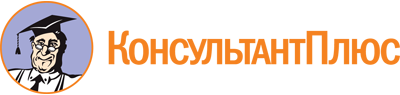 Федеральный закон от 21.07.2007 N 185-ФЗ
(ред. от 25.12.2023)
"О Фонде содействия реформированию жилищно-коммунального хозяйства"Документ предоставлен КонсультантПлюс

www.consultant.ru

Дата сохранения: 04.04.2024
 21 июля 2007 годаN 185-ФЗСписок изменяющих документов(в ред. Федеральных законов от 13.05.2008 N 69-ФЗ,от 22.07.2008 N 141-ФЗ, от 01.12.2008 N 225-ФЗ, от 09.04.2009 N 58-ФЗ,от 01.07.2009 N 144-ФЗ, от 17.07.2009 N 147-ФЗ, от 23.11.2009 N 261-ФЗ,от 17.12.2009 N 316-ФЗ, от 09.03.2010 N 25-ФЗ, от 29.12.2010 N 437-ФЗ,от 29.12.2010 N 441-ФЗ, от 04.06.2011 N 124-ФЗ, от 11.07.2011 N 200-ФЗ,от 30.11.2011 N 350-ФЗ, от 28.07.2012 N 133-ФЗ, от 25.12.2012 N 270-ФЗ,от 05.04.2013 N 38-ФЗ, от 23.07.2013 N 240-ФЗ, от 28.12.2013 N 417-ФЗ,от 23.06.2014 N 171-ФЗ, от 28.06.2014 N 200-ФЗ, от 21.07.2014 N 218-ФЗ,от 24.11.2014 N 356-ФЗ, от 29.12.2014 N 458-ФЗ, от 31.12.2014 N 499-ФЗ,от 08.03.2015 N 48-ФЗ, от 29.06.2015 N 176-ФЗ, от 02.06.2016 N 175-ФЗ,от 23.06.2016 N 221-ФЗ, от 29.07.2017 N 267-ФЗ, от 30.10.2017 N 311-ФЗ,от 29.12.2017 N 470-ФЗ, от 31.12.2017 N 483-ФЗ, от 31.12.2017 N 506-ФЗ,от 23.04.2018 N 93-ФЗ, от 28.11.2018 N 436-ФЗ, от 28.11.2018 N 452-ФЗ,от 27.12.2019 N 469-ФЗ, от 27.12.2019 N 473-ФЗ, от 07.04.2020 N 115-ФЗ,от 22.12.2020 N 459-ФЗ, от 30.12.2020 N 494-ФЗ, от 01.07.2021 N 275-ФЗ,от 30.12.2021 N 436-ФЗ, от 30.12.2021 N 476-ФЗ, от 14.03.2022 N 58-ФЗ,от 19.12.2022 N 542-ФЗ, от 25.12.2023 N 627-ФЗ,с изм., внесенными Федеральным законом от 30.12.2008 N 323-ФЗ)КонсультантПлюс: примечание.Ч. 3 ст. 16 распространяется на правоотношения, связанные с переселением граждан из аварийного жилищного фонда, возникшие с 01.01.2009 (ФЗ от 17.12.2009 N 316-ФЗ).КонсультантПлюс: примечание.Ч. 6.2 ст. 20 (в ред. ФЗ от 27.12.2019 N 469-ФЗ) распространяется также на банки, для которых до 28.12.2019 утверждены планы участия Банка России в осуществлении мер по предупреждению их банкротства и гарантирована непрерывность их деятельности в течение срока реализации планов.КонсультантПлюс: примечание.Ч. 6.3 ст. 20 (в ред. ФЗ от 27.12.2019 N 469-ФЗ) распространяется также на банки, для которых до 28.12.2019 утверждены планы участия Банка России в осуществлении мер по предупреждению их банкротства и гарантирована непрерывность их деятельности в течение срока реализации планов.КонсультантПлюс: примечание.Ч. 6.4 ст. 20 (в ред. ФЗ от 27.12.2019 N 469-ФЗ) распространяется также на банки, для которых до 28.12.2019 утверждены планы участия Банка России в осуществлении мер по предупреждению их банкротства и гарантирована непрерывность их деятельности в течение срока реализации планов.КонсультантПлюс: примечание.Ч. 8.1 ст. 20.1 (в ред. ФЗ от 27.12.2019 N 469-ФЗ) распространяется также на банки, для которых до 28.12.2019 утверждены планы участия Банка России в осуществлении мер по предупреждению их банкротства и гарантирована непрерывность их деятельности в течение срока реализации планов.КонсультантПлюс: примечание.Ч. 8.2 ст. 20.1 (в ред. ФЗ от 27.12.2019 N 469-ФЗ) распространяется также на банки, для которых до 28.12.2019 утверждены планы участия Банка России в осуществлении мер по предупреждению их банкротства и гарантирована непрерывность их деятельности в течение срока реализации планов.КонсультантПлюс: примечание.Ч. 8.3 ст. 20.1 (в ред. ФЗ от 27.12.2019 N 469-ФЗ) распространяется также на банки, для которых до 28.12.2019 утверждены планы участия Банка России в осуществлении мер по предупреждению их банкротства и гарантирована непрерывность их деятельности в течение срока реализации планов.